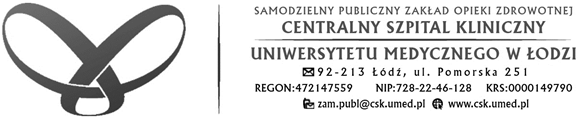 SPECYFIKACJA ISTOTNYCH 
WARUNKÓW ZAMÓWIENIASzacunkowa wartość zamówienia  przekracza wyrażoną w złotych równowartość kwoty 139 000 euroŚwiadczenie usługi całodobowej ochrony fizycznej wraz z obsługą szatni w obiektach Centralnego Szpitala Klinicznego Uniwersytetu Medycznego w Łodzi przy ul. Pomorskiej 251Sprawa nr ZP/ 63/2020Zatwierdzam DyrektorSamodzielnego Publicznego Zakładu Opieki ZdrowotnejCentralnego Szpitala Klinicznego UM w Łodzidr n. med. Monika DomareckaŁódź, dnia  20.10.2020r.SPIS TREŚCI:I. NAZWA ORAZ ADRES ZAMAWIAJĄCEGOII. OBOWIĄZEK INFORMACYJNY WYNIKAJĄCY Z ART. 13 RODO W PRZYPADKU ZBIERANIA DANYCH OSOBOWYCH BEZPOŚREDNIO OD OSOBY FIZYCZNEJ, KTÓREJ DANE DOTYCZĄ, W CELU ZWIĄZANYM Z POSTĘPOWANIEM O UDZIELENIE ZAMÓWIENIA PUBLICZNEGO.III.  TRYB UDZIELENIA ZAMÓWIENIAIV. OPIS PRZEDMIOTU ZAMÓWIENIAV.INFORMACJA O SKŁADANIU OFERT CZĘŚCIOWYCH  I WARIANTOWYCHVI. TERMIN I MIEJSCE WYKONANIA ZAMÓWIENIAVII. WARUNKI UDZIAŁU W POSTĘPOWANIUVIII. PODSTAWY WYKLUCZENIA, O KTÓRYCH MOWA W ART. 24 UST. 5 USTAWYIX. WYKAZ OŚWIADCZEŃ LUB DOKUMENTÓW POTWIERDZAJĄCYCH SPEŁNIANIE WARUNKÓW  UDZIAŁU W POSTĘPOWANIU ORAZ BRAK PODSTAW WYKLUCZENIAX. INFORMACJE O SPOSOBIE POROZUMIEWANIA SIĘ ZAMAWIAJĄCEGO Z WYKONAWCAMI ORAZ PRZEKAZYWANIA OŚWIADCZEŃ LUB DOKUMENTÓW, JEŻELI ZAMAWIAJACY, W SYTUACJI OKREŚLONEJ W ART. 10C-10E USTAWY PZP PRZEWIDUJE INNY SPOSÓB POZOZUMIEWANIA SIĘ, NIŻ PRZY UŻYCIU ŚRODKÓW KOMUNIKACJI ELEKTRONICZNEJXI.  WYMAGANIA DOTYCZĄCE WADIUMXII.  TERMIN ZWIĄZANIA OFERTĄXIII.  OPIS SPOSOBU PRZYGOTOWANIA OFERTXIV.  MIEJSCE ORAZ TERMIN SKŁADANIA I OTWARCIA OFERTXV.  OPIS SPOSOBU OBLICZENIA CENYXVI.  OPIS KRYTERIÓW, KTÓRYMI ZAMAWIAJĄCY BĘDZIE SIĘ KIEROWAŁ PRZY WYBORZE OFERTY, WRAZ Z PODANIEM WAG TYCH KRYTERIÓW I SPOSOBU OCENY OFERTXVII.    INFORMACJE O FORMALNOŚCIACH, JAKIE POWINNY ZOSTAĆ DOPEŁNIONE W CELU ZAWARCIA UMOWY W SPRAWIE ZAMÓWIENIA PUBLICZNEGOXVIII.  WYMAGANIA DOTYCZĄCE ZABEZPIECZENIA NALEŻYTEGO WYKONANIA UMOWYXIX. ISTOTNE DLA STRON POSTANOWIENIA, KTÓRE ZOSTANĄ WPROWADZONE DO TREŚCI ZAWIERANEJ UMOWY W SPRAWIE ZAMÓWIENIA PUBLICZNEGO, OGÓLNE WARUNKI UMOWY ALBO WZÓR UMOWY, JEŻELI ZAMAWIAJĄCY WYMAGA OD WYKONAWCY, ABY ZAWARŁ Z NIM UMOWĘ W SPRAWIE ZAMÓWIENIA PUBLICZNEGO NA TAKICH WARUNKACHXX. POUCZENIE O ŚRODKACH OCHRONY PRAWNEJ PRZYSŁUGUJĄCYCH WYKONAWCY 
   W TOKU POSTĘPOWANIA O UDZIELENIE ZAMÓWIENIAXXI. INFORMACJA O PRZEWIDYWANYCH ZAMÓWIENIACH, O KTÓRYCH MOWA W ART. 67 UST. 1 PKT 6 i 7 USTAWYXXII.   INFORMACJE DOTYCZĄCE WALUT OBCYCHXXIII.  WYMAGANIA DOTYCZĄCE UMOWY O PODWYKONAWSTWOXXIV. INFORMACJE ODNOŚNIE TRYBU OTWARCIA OFERT I ZASAD ICH OCENYXXV. USTALENIA KOŃCOWEXXVI.  ZAŁĄCZNIKI DO SIWZI.  NAZWA ORAZ ADRES ZAMAWIAJĄCEGOZamawiający:	Samodzielny Publiczny Zakład Opieki ZdrowotnejCentralny Szpital Kliniczny Uniwersytetu Medycznego w Łodzi,
92-213 Łódź, ul. Pomorska 251tel. (42) 675 75 00,  fax (42) 678 93 68.NIP: 728-22-46-128, REGON: 472147559Adres strony internetowej Zamawiającego: www.csk.umed.plAdres poczty elektronicznej Działu Zamówień Publicznych, Marketingu i Promocji: zam.publ@csk.umed.plAdres skrzynki ePUAP Zamawiającego: /cskumedlodz/SkrytkaESP		II. OBOWIĄZEK INFORMACYJNY WYNIKAJĄCY Z ART. 13 RODO W PRZYPADKU ZBIERANIA DANYCH OSOBOWYCH BEZPOŚREDNIO OD OSOBY FIZYCZNEJ, KTÓREJ DANE DOTYCZĄ, W CELU ZWIĄZANYM Z POSTĘPOWANIEM O UDZIELENIE ZAMÓWIENIA PUBLICZNEGO. Zgodnie z art. 13 ust. 1 i 2 rozporządzenia Parlamentu Europejskiego i Rady (UE) 2016/679 z dnia 27 kwietnia 2016 r. w sprawie ochrony osób fizycznych w związku z przetwarzaniem danych osobowych i w sprawie swobodnego przepływu takich danych oraz uchylenia dyrektywy 95/46/WE (ogólne rozporządzenie o ochronie danych) (Dz. Urz. UE L 119 z 04.05.2016, str. 1), dalej „RODO”, Zamawiający informuje, że w przypadku zbierania danych osobowych bezpośrednio od osoby fizycznej, której dane dotyczą, w celu związanym z postępowaniem o udzielenie zamówienia publicznego: 1.Administratorem Pani/Pana danych osobowych jest Zamawiający wymieniony w pkt. I SIWZ.2.Administrator wyznaczył Inspektora Ochrony Danych Osobowych. Dane kontaktowe 92-213 Łódź, ul. Pomorska 251, pok. 328,  email: inspektor.odo@csk.umed.pl; tel. 42 675 76 22.3.Administrator przetwarza Pani/Pana dane osobowe w celu związanym z postępowaniem o udzielenie zamówienia publicznego prowadzonego w trybie przetargu nieograniczonego pod nazwą: Świadczenie usługi całodobowej ochrony fizycznej wraz z obsługą szatni w obiektach Centralnego Szpitala Klinicznego Uniwersytetu Medycznego w Łodzi przy ul. Pomorskiej 251– Sprawa nr  ZP/ 63 /2020.4.Odbiorcami Pani/Pana danych osobowych będą osoby lub podmioty, którym udostępniona zostanie dokumentacja postępowania w oparciu o art. 8 oraz art. 96 ust. 3 ustawy z dnia 29 stycznia 2004 r. – Prawo zamówień publicznych Dz. U. z 2019 r.,poz.1843 j.t. , dalej zwana „ ustawą Pzp”, a także podmiotom uprawnionym – na podstawie umów o powierzenie przetwarzania danych osobowych (w szczególności podmiotom wspierających administratora w organizacji postępowania o udzielenie zamówienia publicznego).5.Pani/Pana dane osobowe będą przechowywane, zgodnie z art. 97 ust. 1 ustawy Pzp, przez okres 4 lat od dnia zakończenia postępowania o udzielenie zamówienia, a jeżeli czas trwania umowy przekracza 4 lata, okres przechowywania obejmuje cały czas trwania umowy, uwzględniając okres rękojmi i gwarancji oraz okres przedawnienia roszczeń.6.Obowiązek podania przez Panią/Pana danych osobowych bezpośrednio Pani/Pana dotyczących jest wymogiem ustawowym określonym w przepisach ustawy Pzp, związanym z udziałem w postępowaniu o udzielenie zamówienia publicznego – konsekwencje niepodania określonych danych wynikają z ustawy Pzp.7.W trakcie przetwarzania Pani/Pana danych osobowych nie dochodzi do zautomatyzowanego podejmowania decyzji ani profilowania.8.Posiada Pani/Pan:prawo dostępu do danych osobowych Pani/Pana dotyczących (art. 15 RODO);prawo do sprostowania Pani/Pana danych osobowych (art. 16 RODO) – przy czym skorzystanie z prawa sprostowania nie może skutkować zmianą wyniku postępowania o udzielenie zamówienia publicznego ani zmianą postanowień umowy w zakresie niezgodnym z ustawą Pzp oraz nie może naruszać integralności protokołu oraz jego załączników*;prawo żądania od Administratora ograniczenia przetwarzania danych osobowych (art. 18 RODO) – z zastrzeżeniem przypadków, o których mowa w art. 18 ust. 2 RODO, to jest prawa do ograniczenia przetwarzania nie ma zastosowania w odniesieniu do przechowywania, w celu zapewnienia korzystania ze środków ochrony prawnej lub w celu ochrony praw innej osoby fizycznej lub prawnej lub z uwagi na ważne względy interesu publicznego Unii Europejskiej lub państwa członkowskiego**;prawo do wniesienia skargi do Prezesa Urzędu Ochrony Danych Osobowych, gdy uzna Pani/Pan, że przetwarzanie danych osobowych Pani/Pana dotyczących narusza przepisy RODO.9.Nie przysługuje Pani/Panu:prawo do usunięcia danych osobowych (w związku z art. 17 ust. 3 lit. b, d lub e RODO);prawo do przenoszenia danych osobowych (o którym mowa w art. 20 RODO);prawo sprzeciwu, wobec przetwarzania danych osobowych (na podstawie art. 21 RODO), gdyż podstawą prawną przetwarzania Pani/Pana danych osobowych jest art. 6 ust. 1 lit. c RODO.10.W przypadku gdy osoba, której dane dotyczą wnosi do Administratora o:potwierdzenie, czy przetwarzane są dane jej dotyczące;uzyskanie dostępu do danych jej dotyczących oraz informacji o: celach przetwarzania;kategoriach odnośnych danych osobowych;informacji o odbiorcach lub kategoriach odbiorców, którym dane osobowe zostały lub zostaną ujawnione (w szczególności o odbiorcach w państwach trzecich lub organizacjach międzynarodowych);planowanym okresie przechowywania danych lub kryteriach ustalania tego okresu;prawie do żądania od Administratora sprostowania, usunięcia lub ograniczenia przetwarzania danych osobowych dotyczącego osoby, której dane dotyczą, oraz do wniesienia sprzeciwu wobec takiego przetwarzania; prawie wniesienia skargi do organu nadzorczego;źródle danych osobowych jeżeli nie zostały one zebrane od osoby, której dane dotyczą;zautomatyzowanym podejmowaniu decyzji, w tym o profilowaniu oraz istotnych zasadach ich podejmowania;uzyskanie informacji o odpowiednich zabezpieczeniach (o których mowa w art. 46 ogólnego rozporządzenia o ochronie danych), związanych z przekazaniem jeżeli dane osobowe są przekazywane do państwa trzeciego lub organizacji międzynarodowej, dostarczenie kopii danych podlegających przetwarzaniu;a wykonanie powyższych obowiązków wymagałoby niewspółmiernie dużego wysiłku zamawiający może żądać od osoby, której dane dotyczą, wskazania dodatkowych informacji mających na celu sprecyzowanie żądania, w szczególności podania nazwy lub daty postępowania o udzielenie zamówienia publicznego lub konkursu ewentualnie wskazania nazwy lub daty zakończonego postępowania o udzielenie zamówienia.11.W przypadku wystąpienia przez osobę, której dane dotyczą do Administratora z żądaniem ograniczenia przetwarzania, żądanie to nie ogranicza przetwarzania danych osobowych do czasu zakończenia postępowania o udzielenie zamówienia publicznego lub konkursu.Wymóg złożenia oświadczenia:1.Wykonawca ubiegając się o udzielenie zamówienia publicznego jest zobowiązany do wypełnienia wszystkich obowiązków formalno-prawnych związanych z udziałem w postępowaniu.2.Do obowiązków tych należą m.in. obowiązki wynikające z RODO, w szczególności obowiązek informacyjny przewidziany w art. 13 RODO względem osób fizycznych, których dane osobowe dotyczą i od których dane te Wykonawca bezpośrednio pozyskał. Jednakże obowiązek informacyjny wynikający z art. 13 RODO nie będzie miał zastosowania, gdy i w zakresie, w jakim osoba fizyczna, której dane dotyczą, dysponuje już tymi informacjami (vide: art. 13 ust. 4).3.Ponadto Wykonawca musi wypełnić obowiązek informacyjny wynikający z art. 14 RODO względem osób fizycznych, których dane przekazuje zamawiającemu i których dane pośrednio pozyskał, chyba że ma zastosowanie co najmniej jedno z włączeń, o których mowa w art. 14 ust. 5 RODO.4.W celu zapewnienia, że Wykonawca wypełnił ww. obowiązki informacyjne oraz ochrony prawnie uzasadnionych interesów osoby trzeciej, której dane zostały przekazane w związku z udziałem Wykonawcy w postępowaniu, wymaga się od  Wykonawcy złożenia w postępowaniu o udzielenie zamówienia publicznego oświadczenia (Załącznik nr 1 do SIWZ) o wypełnieniu przez niego obowiązków informacyjnych przewidzianych w art. 13 lub art. 14 RODO.____________________*Wyjaśnienie: skorzystanie z prawa do sprostowania nie może skutkować zmianą wyniku postępowania o udzielenie zamówienia publicznego ani zmianą postanowień umowy w zakresie niezgodnym z ustawą Pzp oraz nie może naruszać integralności protokołu oraz jego załączników.**Wyjaśnienie: prawo do ograniczenia przetwarzania nie ma zastosowania w odniesieniu do przechowywania, w celu zapewnienia korzystania ze środków ochrony prawnej lub w celu ochrony praw innej osoby fizycznej lub prawnej, lub z uwagi na ważne względy interesu publicznego Unii Europejskiej lub państwa członkowskiego.III.  TRYB UDZIELENIA ZAMÓWIENIA1. Postępowanie prowadzone jest w trybie przetargu nieograniczonego na podstawie art. 39 i nast. ustawy z dnia 29.01.2004 r. Prawo zamówień publicznych (Dz. U. z 2019 r., poz. 1843 t.j. ze zm.) zwanej dalej „Ustawą”, wg procedury powyżej 139 000 euro.IV.  OPIS PRZEDMIOTU ZAMÓWIENIA1.Przedmiotem zamówienia jest: 1.1. świadczenie usługi całodobowej ochrony fizycznej w obiektach Centralnego Szpitala Klinicznego Uniwersytetu Medycznego w Łodzi przy ul. Pomorskiej 2511.2. obsługa szatni; 1.3. Zamawiający wymaga świadczenia usługi zgodnie z wymogami określonymi w Szczegółowym opisie przedmiotu zamówienia (Załącznik nr 2 do SIWZ), Zakresie działania (Załącznik nr 3 do SIWZ) oraz zgodnie z opracowanym przez Wykonawcę planem ochrony. 2.Usługa będzie świadczona w budynkach A1, A2 i C8 Centralnego Szpitala Klinicznego Uniwersytetu Medycznego w Łodzi zlokalizowanych przy ul. Pomorskiej 251 w Łodzi.3. Dla potrzeb realizacji przedmiotu zamówienia Wykonawca winien dysponować całodobowo co najmniej sześcioma pracownikami posiadającymi wpis na listę kwalifikowanych pracowników ochrony fizycznej.4.Zamawiający wymaga, zgodnie z art. 29 ust. 3a ustawy Pzp, aby pracownik posiadający wpis na listę kwalifikowanych pracowników ochrony fizycznej, o którym mowa powyżej, był w okresie realizacji umowy zatrudniony na podstawie umowy o pracę w rozumieniu przepisów ustawy z dnia 26 czerwca 1974 r. - Kodeks pracy (Dz. U. z 2020 poz. 1320 j.t. ze zm.).5. Zamawiający przed podpisaniem umowy jak i w trakcie jej realizacji ma prawo do kontroli spełnienia przez Wykonawcę w/w wymagania, w szczególności poprzez zlecenie kontroli Państwowej Inspekcji Pracy oraz zgodnie z zapisami Wzoru Umowy.6. Zamawiający zastrzega sobie prawo do żądania przedstawienia dokumentów zatrudnienia ww. pracownika na podstawie umowy o pracę.7.Zamawiający przed podpisaniem umowy jak i w trakcie jej realizacji ma prawo do kontroli spełnienia przez Wykonawcę w/w wymagania, w szczególności poprzez zlecenie kontroli Państwowej Inspekcji Pracy oraz zgodnie z zapisami Wzoru Umowy.8. Oznaczenie wg Wspólnego Słownika Zamówień: 79.71.00.00-4 – Usługi ochroniarskie9.Termin płatności za wykonaną usługę: min. 45 dni – max 60 dni (termin płatności stanowi jedno z kryteriów oceny ofert, opisanych szczegółowo w rozdziale XVI).10.Ewentualne użycie w dokumentacji określeń i nazw własnych ma jedynie charakter przykładowy i służy określeniu klasy i jakości  usługi. Przedmiotem zamówienia jest świadczenie usługi bezpośredniej ochrony fizycznej całodobowej, realizowanej zgodnie z przepisami ustawy o ochronie osób i mienia (Dz.U.2020 poz. 838 t.j.), Wykonawca przedstawi koncesję na prowadzenie działalności gospodarczej w zakresie usług ochrony – zgodnie z ustawą z dnia 22.08.1997 r. o ochronie osób i mienia (Dz.U.2020 poz. 838 t.j.) lub dokument równoważny. Wykazanie równoważności spoczywa na Wykonawcy.11.Informacje dodatkowe:a)	Zamawiający nie przewiduje zawarcia umowy ramowej.b)	Zamawiający nie przewiduje aukcji elektronicznej.c)	Zamawiający żąda wskazania przez Wykonawcę części zamówienia, której wykonanie powierzy podwykonawcom (w Załączniku nr 1 do SIWZ- Formularz ofertowy oraz w Załączniku Nr 4 do SIWZ - JEDZ).d)	Zamawiający nie stawia wymagań, o których mowa w art. 29 ust. 4 ustawy Pzp.e)	Zamawiający nie przewiduje zwrotu kosztów udziału w postępowaniu.V. INFORMACJA O SKŁADANIU OFERT CZĘŚCIOWYCH I WARIANTOWYCH1. Zamawiający nie dopuszcza możliwość składania ofert częściowych 2. Zamawiający nie dopuszcza możliwości składania ofert wariantowych.VI. TERMIN I MIEJSCE WYKONANIA ZAMÓWIENIA 1. Usługa będzie realizowana w okresie 24 m-cy:  od godz. 00:00 dnia 04.01.2021r do godz. 24:00 dnia 04.01.2023r.w tym obsługa szatni w następujących okresach:I.    04.01.2021r. - 31.05.2021r.; II.   01.10.2021r. - 31.05.2022r.III.  01.10.2022r - 04.01.2023r2. Miejsce wykonania zamówienia: Centralny Szpital Kliniczny Uniwersytetu Medycznego w Łodzi, ul. Pomorska 251, 92-213 Łódź – budynek A1, A2  i C8.VII.  WARUNKI  UDZIAŁU W POSTĘPOWANIU 1. O udzielenie zamówienia mogą ubiegać się Wykonawcy, którzy nie podlegają wykluczeniu z postępowania. 2. Spełniają warunki udziału w postępowaniu dotyczące:2.2.Spełniają warunki udziału w postępowaniu dotyczące:a) kompetencji lub uprawnień do prowadzenia określonej działalności zawodowej, o ile wynika to z odrębnych przepisów – Zamawiający uzna warunek za spełniony, jeżeli Wykonawca ubiegający się o udzielenie zamówienia wykaże, że posiada ważną koncesję wydaną przez Ministra Spraw Wewnętrznych na prowadzenie działalności gospodarczej w zakresie usług ochrony osób i mienia w formie bezpośredniej ochrony fizycznej na podstawie ustawy o ochronie osób i mienia z dnia 22 sierpnia 1997 r. (Dz. U. 2020. 838 tekst jednolity) lub dokument równoważny.b) sytuacji ekonomicznej i finansowej – - Zamawiający uzna warunek za spełniony, jeżeli Wykonawca ubiegający się o udzielenie zamówienia wykaże, że jest ubezpieczony od odpowiedzialności cywilnej w zakresie prowadzonej działalności tj. ochrony osób i mienia, na łączną kwotę co najmniej 1 500 000,00 zł.- Zamawiający uzna warunek za spełniony, jeżeli Wykonawca w przypadku okresu ważności polisy lub innego dokumentu ubezpieczenia krótszego niż czas obowiązywania ewentualnej umowy Wykonawca załączy do przedłożonej polisy oświadczenie, iż przedłuży ich ważność co najmniej do końca trwania zawartej umowy na kwotę nie niższą niż wymaga Zamawiający;c) zdolności technicznej lub zawodowej - - Zamawiający uzna warunek za spełniony, jeżeli Wykonawca ubiegający się o udzielenie zamówienia wykaże, że dysponuje minimum sześcioma osobami posiadającą wpis na listę kwalifikowanych pracowników ochrony fizycznej.- Zamawiający uzna warunek za spełniony, jeżeli Wykonawca wykaże, że w okresie ostatnich trzech lat przed upływem terminu składania ofert, a jeżeli okres prowadzenia działalności jest krótszy - w tym okresie, wykonał lub wykonuje co najmniej dwie usługi polegające na świadczeniu usługi całodobowej ochrony fizycznej w placówkach ochrony zdrowia o powierzchni min 40 000m2.3.Wykonawca może w celu potwierdzenia spełniania warunków udziału w postępowaniu, w stosownych sytuacjach oraz w odniesieniu do zamówienia, polegać na zdolnościach technicznych lub zawodowych innych podmiotów, niezależnie od charakteru prawnego łączących go z nim stosunków prawnych.4.Wykonawca, który polega na zdolnościach lub sytuacji innych podmiotów, musi udowodnić zamawiającemu, że realizując zamówienie, będzie dysponował niezbędnymi zasobami tych podmiotów, w szczególności przedstawiając zobowiązanie tych podmiotów do oddania mu do dyspozycji niezbędnych zasobów na potrzeby realizacji zamówienia.5.Zamawiający ocenia, czy udostępniane wykonawcy przez inne podmioty zdolności techniczne lub zawodowe, pozwalają na wykazanie przez wykonawcę spełniania warunków udziału w postępowaniu oraz bada, czy nie zachodzą wobec tego podmiotu podstawy wykluczenia, o których mowa w art. 24 ust. 1 pkt 13–22 i ust. 5 pkt 1-8.      6.Jeżeli zdolności techniczne lub zawodowe podmiotu, o którym mowa w ust. 2, nie potwierdzają spełnienia przez wykonawcę warunków udziału w postępowaniu lub zachodzą wobec tych podmiotów podstawy wykluczenia, zamawiający żąda, aby wykonawca w terminie określonym przez zamawiającego:1) zastąpił ten podmiot innym podmiotem lub podmiotami lub2) zobowiązał się do osobistego wykonania odpowiedniej części zamówienia, jeżeli wykaże zdolności techniczne lub zawodowe, o których mowa w pkt 4. VIII. PODSTAWY WYKLUCZENIA, O KTÓRYCH MOWA W ART. 24 UST. 5 USTAWY 1.  Zgodnie z art. 24 ust. 5 pkt 1 2, 3, 4, 8 ustawy Pzp Zamawiający wykluczy z postępowania o udzielenie zamówienia publicznego Wykonawcę:1) w stosunku do którego otwarto likwidację, w zatwierdzonym przez sąd układzie w postępowaniu restrukturyzacyjnym jest przewidziane zaspokojenie wierzycieli przez likwidację jego majątku lub sąd zarządził likwidację jego majątku w trybie art. 332 ust. 1 ustawy z dnia 15 maja 2015 r. – Prawo restrukturyzacyjne (Dz.U. z 2020 r. poz. 814 – j.t. ze zm.)   lub którego upadłość ogłoszono, z wyjątkiem wykonawcy, który po ogłoszeniu upadłości zawarł układ zatwierdzony prawomocnym postanowieniem sądu, jeżeli układ nie przewiduje zaspokojenia wierzycieli przez likwidację majątku upadłego, chyba że sąd zarządził likwidację jego majątku w trybie art. 366 ust. 1 ustawy z dnia 28 lutego 2003 r. – Prawo upadłościowe (Dz.U. z 2020 r. poz. 1228 – j.t. ze zm.)2) który w sposób zawiniony poważnie naruszył obowiązki zawodowe, co podważa jego uczciwość, w szczególności gdy wykonawca w wyniku zamierzonego działania lub rażącego niedbalstwa nie wykonał lub nienależycie wykonał zamówienie, co zamawiający jest w stanie wykazać za pomocą stosownych środków dowodowych;3) jeżeli wykonawca lub osoby, o których mowa w art. 24 ust. 1 pkt 14, uprawnione do reprezentowania wykonawcy pozostają w relacjach określonych w art. 17 ust. 1 pkt 2–4 z:- zamawiającym,- osobami uprawnionymi do reprezentowania zamawiającego,- członkami komisji przetargowej,- osobami, które złożyły oświadczenie, o którym mowa w art. 17 ust. 2a–chyba że jest możliwe zapewnienie bezstronności po stronie zamawiającego w inny sposób niż przez wykluczenie wykonawcy z udziału w postępowaniu;4) który, z przyczyn leżących po jego stronie, nie wykonał albo nienależycie wykonał w istotnym stopniu wcześniejszą umowę w sprawie zamówienia publicznego lub umowę koncesji, zawartą z zamawiającym, o którym mowa w art. 3 ust. 1 pkt 1–4, co doprowadziło do rozwiązania umowy lub zasądzenia odszkodowania;5) który naruszył obowiązki dotyczące płatności podatków, opłat lub składek na ubezpieczenia społeczne lub zdrowotne, co zamawiający jest w stanie wykazać za pomocą stosownych środków dowodowych, z wyjątkiem przypadku, o którym mowa w art. 24 ust. 1 pkt 15, chyba że wykonawca dokonał płatności należnych podatków, opłat lub składek na ubezpieczenia społeczne lub zdrowotne wraz z odsetkami lub grzywnami lub zawarł wiążące porozumienie w sprawie spłaty tych należności.2. Wykluczenie wykonawcy następuje zgodnie z art. 24 ust. 7 ustawy:1) w przypadkach, o których mowa w art. 24 ust. 1 pkt 13 lit. a–c i pkt 14, gdy osoba, o której mowa w tych przepisach została skazana za przestępstwo wymienione w art. 24 ust. 1 pkt 13 lit. a–c, jeżeli nie upłynęło 5 lat od dnia uprawomocnienia się wyroku potwierdzającego zaistnienie jednej z podstaw wykluczenia, chyba że w tym wyroku został określony inny okres wykluczenia;2) w przypadkach, o których mowa:a) w art. 24 ust. 1 pkt 13 lit. d i pkt 14, gdy osoba, o której mowa w tych przepisach, została skazana za przestępstwo wymienione w art. 24 ust. 1 pkt 13 lit. d,b) w art. 24 ust. 1 pkt 15,c) w art. 24 ust. 5 pkt 5–7 jeżeli nie upłynęły 3 lata od dnia odpowiednio uprawomocnienia się wyroku potwierdzającego zaistnienie jednej z podstaw wykluczenia, chyba że w tym wyroku został określony inny okres wykluczenia lub od dnia w którym decyzja potwierdzająca zaistnienie jednej z podstaw wykluczenia stała się ostateczna;3) w przypadkach, o których mowa w art. 24 ust. 1 pkt 18 i 20 lub ust. 5 pkt 2 i 4, jeżeli nie upłynęły 3 lata od dnia zaistnienia zdarzenia będącego podstawą wykluczenia;4) w przypadku, o którym mowa w art. 24 ust. 1 pkt 21, jeżeli nie upłynął okres, na jaki został prawomocnie orzeczony zakaz ubiegania się o zamówienia publiczne;5) w przypadku, o którym mowa w art. 24 ust. 1 pkt 22, jeżeli nie upłynął okres obowiązywania zakazu ubiegania się o zamówienia publiczne.3. Wykonawca, który podlega wykluczeniu na podstawie art. 24 ust. 1 pkt 13 i 14 oraz 16–20 lub ust. 5, może przedstawić dowody na to, że podjęte przez niego środki są wystarczające do wykazania jego rzetelności, w szczególności udowodnić naprawienie szkody wyrządzonej przestępstwem lub przestępstwem skarbowym, zadośćuczynienie pieniężne za doznaną krzywdę lub naprawienie szkody, wyczerpujące wyjaśnienie stanu faktycznego oraz współpracę z organami ścigania oraz podjęcie konkretnych środków technicznych, organizacyjnych i kadrowych, które są odpowiednie dla zapobiegania dalszym przestępstwom lub przestępstwom skarbowym lub nieprawidłowemu postępowaniu wykonawcy. Przepisu zdania pierwszego nie stosuje się, jeżeli wobec wykonawcy, będącego podmiotem zbiorowym, orzeczono prawomocnym wyrokiem sądu zakaz ubiegania się o udzielenie zamówienia oraz nie upłynął określony w tym wyroku okres obowiązywania tego zakazu.4. Wykonawca nie podlega wykluczeniu, jeżeli zamawiający, uwzględniając wagę i szczególne okoliczności czynu wykonawcy, uzna za wystarczające dowody przedstawione na podstawie ust. 3.5. W przypadkach, o których mowa w art. 24 ust. 1 pkt 19, przed wykluczeniem wykonawcy, zamawiający zapewnia temu wykonawcy możliwość udowodnienia, że jego udział w przygotowaniu postępowania o udzielenie zamówienia nie zakłóci konkurencji. Zamawiający wskazuje w protokole sposób zapewnienia konkurencji.6. Wykonawca, w terminie 3 dni od dnia przekazania informacji, o której mowa w art. 51 ust. 1a, art. 57 ust. 1 lub art. 60d ust. 1, albo od zamieszczenia na stronie internetowej informacji, o której mowa w art. 86 ust. 5, przekazuje zamawiającemu oświadczenie o przynależności lub braku przynależności do tej samej grupy kapitałowej, o której mowa w art. 24 ust. 1 pkt 23. Wraz ze złożeniem oświadczenia, wykonawca może przedstawić dowody, że powiązania z innym wykonawcą nie prowadzą do zakłócenia konkurencji w postępowaniu o udzielenie zamówienia.7. Zamawiający może wykluczyć wykonawcę na każdym etapie postępowania o udzielenie zamówieniaIX. WYKAZ OŚWIADCZEŃ LUB DOKUMENTÓW, POTWIERDZAJĄCYCH SPEŁNIANIE WARUNKÓW UDZIAŁU W POSTĘPOWANIU ORAZ BRAKU PODSTAW WYKLUCZENIA1.Ocena spełniania warunków udziału w postępowaniu zostanie przeprowadzona poprzez weryfikację oświadczeń i dokumentów złożonych przez Wykonawcę. Ocena dokonana będzie (metodą 0-1 tj. spełnia  - nie spełnia).   2.Zamawiający przewiduje zastosowanie możliwości określonej w art. 24aa ustawy Pzp. W niniejszym postępowaniu Zamawiający dokona oceny ofert, a następnie zbada, czy wykonawca, którego oferta została oceniona najwyżej nie podlega wykluczeniu oraz spełnia warunki udziału w postępowaniu. Jeżeli Wykonawca ten będzie się uchylał od zawarcia umowy, Zamawiający zbada czy wykonawca, który złożył ofertę najwyżej ocenioną spośród pozostałych ofert nie podlega wykluczeniu oraz spełnia warunki udziału w postępowaniu.3.Na podstawie art.  26 ust. 1 ustawy Pzp  Zamawiający wezwie wykonawcę, którego oferta została najwyżej oceniona, do złożenia w wyznaczonym, nie krótszym niż 10 dni, terminie aktualnych na dzień złożenia oświadczeń lub dokumentów potwierdzających okoliczności, o których mowa w art. 25 ust. 1.   IX.1. Poniżej przedstawiono wymagane dokumenty i oświadczenia, które należy złożyć wraz z ofertą w celu wstępnego potwierdzenia spełniania warunków udziału w postepowaniu oraz braku podstaw do wykluczenia    1.  „FORMULARZ OFERTOWY” – Załącznik Nr 1 do SIWZ;2.Oświadczenie Wykonawcy w formie jednolitego europejskiego dokumentu zamówienia (JEDZ), składane na podstawie art. 25a ust. 2 ustawy z dnia 29 stycznia 2004 r.  Prawo zamówień publicznych – Załącznik nr 4 do SIWZ. (Informujemy, że na stronie Urzędu Zamówień Publicznych znajduje się Instrukcja wypełniania Jednolitego Europejskiego Dokumentu Zamówienia pod adresem: https://www.uzp.gov.pl/baza-wiedzy/jednolity-europejski-dokument-zamowienia).Wraz z ofertą, Wykonawca zobowiązany jest złożyć aktualne na dzień składania ofert oświadczenie w zakresie wskazanym w Załączniku nr 4 do SIWZ stanowiące wstępne potwierdzenie, że Wykonawca nie podlega wykluczeniu i spełnia warunki udziału w postępowaniu. Oświadczenie to Wykonawca składa w formie jednolitego dokumentu sporządzonego zgodnie z wzorem standardowego formularza określonego w rozporządzeniu wykonawczym Komisji Europejskiej wydanym na podstawie art. 59 ust. 2 dyrektywy 2014/24/UE:a)Wykonawca, który powołuje się na zasoby innych podmiotów, w celu wykazania braku istnienia wobec nich podstaw wykluczenia oraz spełniania, w zakresie, w jakim powołuje się na ich zasoby, warunków udziału w postępowaniu, składa także jednolite dokumenty dotyczące tych podmiotów.b)Wykonawca, który zamierza powierzyć wykonanie części zamówienia podwykonawcom, w celu wykazania braku istnienia wobec nich podstaw wykluczenia z udziału w postępowaniu, nie składa jednolite dokumenty dotyczące tych podwykonawców.c)W przypadku wspólnego ubiegania się o zamówienie przez wykonawców, jednolity dokument składa każdy z wykonawców wspólnie ubiegających się o zamówienie. Dokumenty te potwierdzają spełnianie warunków udziału w postępowaniu oraz brak podstaw wykluczenia w zakresie, w którym każdy z wykonawców wykazuje spełnianie warunków udziału w postępowaniu oraz brak podstaw wykluczenia.d)Wykonawca może wykorzystać w jednolitym dokumencie nadal aktualne informacje zawarte w innym jednolitym dokumencie złożonym w odrębnym postępowaniu o udzielenie zamówienia.UWAGA! W części IV Jednolitego Europejskiego Dokumentu Zamówienia (załącznik nr 3 do SIWZ) Wykonawca może ograniczyć się do wypełnienia sekcji : Ogólne oświadczenie dotyczące wszystkich kryteriów kwalifikacji i nie musi wypełniać żadnej z pozostałych sekcji (A-D) w części IV.3. Zobowiązanie innych podmiotów do oddania do dyspozycji Wykonawcy niezbędnych zasobów na potrzeby realizacji zamówienia (o ile dotyczy) - Załącznik nr 5 do SIWZ;UWAGA!Jeżeli Wykonawca, wykazując spełnienie warunków udziału w postępowaniu polega na zdolnościach technicznych lub zawodowych lub sytuacji finansowej lub ekonomicznej innych podmiotów niezależnie od charakteru prawnego łączących go z nimi stosunków prawnych zobowiązany jest udowodnić zamawiającemu, że będzie dysponował niezbędnymi zasobami podmiotów w szczególności przedstawiając w tym celu pisemne zobowiązanie tych podmiotów do oddania mu do dyspozycji niezbędnych zasobów na potrzeby realizacji zamówienia. Zobowiązanie winno być złożone wraz z ofertą.4. Potwierdzenie wniesienia wadium – nie dotyczy wadium wnoszonego w formie pieniądza.UWAGA!Wadium w formie innej niż pieniądz winno być wniesione w formie elektronicznego oryginału tj. dokumentu opatrzonego kwalifikowanymi podpisami elektronicznymi przez osoby do tego uprawnione ze strony gwaranta (np. banku, ubezpieczyciela). 5. Ewentualne pełnomocnictwa osób podpisujących ofertę w imieniu Wykonawcy udzielone przez Wykonawcę (imienne upoważnienie do reprezentowania Wykonawcy w niniejszym zamówieniu, jeżeli osoba podpisująca nie została wskazana do reprezentacji we właściwym rejestrze lub ewidencji działalności gospodarczej, również w przypadku wykonawców składających ofertę wspólnie).6. W przypadku oferty składanej przez Wykonawców wspólnie ubiegających się o udzielenie zamówienia (np. konsorcjum, spółka cywilna), do oferty powinno zostać załączone pełnomocnictwo dla Osoby Uprawnionej do reprezentowania ich w postępowaniu.UWAGA!Pełnomocnictwo winno być złożone w postaci elektronicznego oryginału tj. opatrzone kwalifikowanym podpisem elektronicznym przez osobę do tego umocowaną lub w formie kopii pełnomocnictwa poświadczonej notarialnie tj. podpisanej kwalifikowanym podpisem elektronicznym przez notariusza.8.Brak choćby jednego z wymaganych dokumentów spowoduje odrzucenie oferty, z zastrzeżeniem art. 26 ust. 3 i 3a ustawy Pzp.  Wszystkie formularze i oświadczenia wymagane w ofercie muszą być zgodne co do treści z załącznikami do SIWZ zaproponowanymi przez Zamawiającego.  IX.2. W zakresie potwierdzenia niepodlegania wykluczeniu na podstawie art. 24 ust. 1 pkt. 23 ustawy, Wykonawca składa:  1. Oświadczenie wykonawcy o przynależności albo braku przynależności do tej samej grupy kapitałowej o której mowa w art. 24 ust. 1 pkt. 23 ustawy Pzp tj. w rozumieniu ustawy z dnia 16 lutego 2007 r. o ochronie konkurencji i konsumentów (Dz.U.2020r., poz. 1076. – t.j. ze zm.) w przypadku przynależności do tej samej grupy kapitałowej wykonawca może złożyć wraz z oświadczeniem dokumenty bądź informacje potwierdzające, że powiązania  z innym wykonawcą nie prowadzą do zakłócenia konkurencji w postępowaniu. – Załącznik nr 6 do SIWZ;  UWAGA!Wykonawca, w terminie 3 dni od dnia zamieszczenia na stronie internetowej informacji, o której mowa w art. 86 ust. 5 Pzp (tj. kwoty, jaką Zamawiający zamierza przeznaczyć na sfinansowanie zamówienia; firm oraz adresów wykonawców, którzy złożyli oferty w terminie; ceny, terminu wykonania zamówienia, okresu gwarancji i warunków płatności zawartych w ofertach), przekazuje zamawiającemu oświadczenie o przynależności lub braku przynależności do tej samej grupy kapitałowej, o której mowa w art. 24 ust. 1 pkt 23. Wraz ze złożeniem oświadczenia, wykonawca może przedstawić dowody, że powiązania z innym wykonawcą nie prowadzą do zakłócenia konkurencji w postępowaniu o udzielenie zamówienia (wg Załącznika nr 5 do SIWZ).  IX.3. Wykonawca nie jest zobowiązany do składania n/w dokumentów i oświadczeń wraz z ofertą (poniższe dokumenty składane są przez Wykonawcę na wezwanie Zamawiającego):  1.Zamawiający na podstawie art.  26 ust. 1 ustawy Pzp  wezwie wykonawcę, którego oferta została najwyżej oceniona, do złożenia w wyznaczonym, nie krótszym niż 10 dni, terminie aktualnych na dzień złożenia oświadczeń lub dokumentów, potwierdzających okoliczności, o których mowa w art. 25 ust. 1.  A.Zgodnie z Rozporządzeniem Prezesa Rady Ministrów z dnia 27 lipca 2016 r. w sprawie rodzajów dokumentów, jakich może żądać Zamawiający od Wykonawcy w postępowaniu o udzielenie zamówienia, oraz form, w jakich te dokumenty mogą być składane (Dz. U. 2016, poz. 1126), w celu wykazania spełnienia przez wykonawcę warunków, o których mowa w art. 22 ust. 1b ustawy w związku z art. 25 ust. 1 pkt. 1 z dnia 29 stycznia 2004 r. Pzp., zamawiający żąda następujących dokumentów: a/ W celu potwierdzenia spełniania przez wykonawcę warunków udziału w postępowaniu lub kryteriów selekcji dotyczących kompetencji lub uprawnień do prowadzenia określonej działalności zawodowej zamawiający żąda dokumentów potwierdzających posiadanie takich kompetencji lub uprawnień, o ile obowiązek ich posiadania wynika z odrębnych przepisów:- koncesja na działalność gospodarczą w zakresie usług ochrony osób i mienia, zgodnie z ustawą o ochronie osób i mienia z dnia 22 sierpnia 1997 r. (Dz.U.2020 poz. 838 t.j.) lub dokument równoważny.b/W celu potwierdzenia spełniania przez wykonawcę warunków udziału w postępowaniu lub kryteriów selekcji dotyczących sytuacji ekonomicznej lub finansowej zamawiający żąda następujących dokumentów: - polisę lub inny dokument ubezpieczenia (w przypadku braku polisy) potwierdzający, że Wykonawca jest ubezpieczony od odpowiedzialności cywilnej w zakresie prowadzonej działalności związanej z przedmiotem zamówienia na sumę gwarancyjną min. 1 500 000,00 zł.- jeżeli okres ważności polisy lub innego dokumentu ubezpieczenia jest krótszy niż czas obowiązywania ewentualnej umowy Wykonawca załączy do przedłożonej polisy oświadczenie, iż przedłuży ich ważność co najmniej do końca trwania zawartej umowy na kwotę nie niższą niż wymaga Zamawiający;c/ W celu potwierdzenia spełniania przez wykonawcę warunków udziału w postępowaniu dotyczących zdolności technicznej lub zawodowej Zamawiający żąda następujących dokumentów: - Wykaz sześciu osób, skierowanych przez Wykonawcę do realizacji zamówienia publicznego, w szczególności odpowiedzialnych za świadczenie usług, kontrolę jakości, wraz z informacjami na temat ich kwalifikacji zawodowych, uprawnień, doświadczenia i wykształcenia niezbędnych do wykonania zamówienia publicznego, a także zakresu wykonywanych przez nie czynności oraz informacją o podstawie do dysponowania tymi osobami (Załącznik nr 7 do SIWZ).- Wykaz usług wykonanych, a w przypadku świadczeń okresowych lub ciągłych również wykonywanych, w okresie ostatnich 3 lat przed upływem terminu składania ofert albo wniosków o dopuszczenie do udziału w postępowaniu, a jeżeli okres prowadzenia działalności jest krótszy – w tym okresie, wraz z podaniem ich wartości, przedmiotu, powierzchni, dat wykonania i podmiotów, na rzecz których usługi zostały wykonane, oraz załączeniem dowodów określających czy te usługi zostały wykonane lub są wykonywane należycie, przy czym dowodami, o których mowa, są dwie referencje bądź inne dokumenty wystawione przez podmiot, na rzecz którego usługi były wykonywane lub są wykonywane, a jeżeli z uzasadnionej przyczyny o obiektywnym charakterze Wykonawca nie jest w stanie uzyskać tych  dokumentów – oświadczenie Wykonawcy; w przypadku świadczeń ciągłych nadal wykonywanych referencje bądź inne dokumenty potwierdzające ich należyte wykonywanie powinny być wydane nie wcześniej niż 3 miesiące przed upływem terminu składania ofert  (Załącznik Nr  8 do SIWZ). Uwaga! W przypadku, gdy Zamawiający jest podmiotem, na rzecz którego usługi wskazane w wykazie zostały wcześniej wykonane, Wykonawca nie ma obowiązku przedkładania dowodów o których mowa powyżej),4. Jeśli podstawą dysponowania osobą uczestniczącą w wykonywaniu usługi jest pracownik zatrudniony na umowę o pracą, Zamawiający w trakcie realizacji zamówienia od Wykonawcy lub Podwykonawcy ma prawo do żądania przedstawienia do wglądu:4.1. dokumentów potwierdzających zatrudnienie osób na podstawie umów o pracę, które zostaną  zanonimizowane w sposób zapewniający ochronę danych osobowych pracowników, zgodnie z przepisami rozporządzenia Parlamentu Europejskiego i Rady (UE) 2016/679 z dnia 27 kwietnia 2016 r. w sprawie ochrony osób fizycznych w związku z przetwarzaniem danych osobowych i w sprawie swobodnego przepływu takich danych oraz uchylenia dyrektywy 95/46/WE (ogólne rozporządzenie o ochronie danych - RODO) (Dz. Urz. UE L 119 z 04.05.2016, str. 1) - tj. w szczególności bez imion, nazwisk, adresów, nr PESEL pracowników - Umowa o pracę może zawierać również inne dane, które podlegają anonimizacji. Informacje takie jak: data zawarcia umowy, rodzaj umowy o pracę i wymiar etatu powinny być możliwe do zidentyfikowania.4.2. zaświadczenie właściwego oddziału ZUS, potwierdzające opłacanie przez Wykonawcę lub Podwykonawcę składek na ubezpieczenia społeczne i zdrowotne z tytułu zatrudnienia na podstawie umów o pracę za ostatni okres rozliczeniowy.4.3. poświadczoną za zgodność z oryginałem odpowiednio przez Wykonawcę lub Podwykonawcę kopię dowodu potwierdzającego zgłoszenie pracownika przez pracodawcę do ubezpieczeń, zanonimizowaną w sposób zapewniający ochronę danych osobowych pracowników, zgodnie z przepisami Ustawy z dnia 10 maja 2018 r. o ochronie danych osobowych z późn. zm.   oraz zgodnie z przepisami Rozporządzenia Parlamentu Europejskiego i Rady (UE) 2016/679 z dnia 27 kwietnia 2016 r. w sprawie ochrony osób fizycznych w związku z przetwarzaniem danych osobowych i w sprawie swobodnego przepływu takich danych oraz uchylenia dyrektywy 95/46/WE (ogólne rozporządzenie o ochronie danych)B. Zgodnie z Rozporządzeniem Prezesa Rady Ministrów z dnia 27 lipca 2016 r. w sprawie rodzajów dokumentów, jakich może żądać zamawiający od wykonawcy w postępowaniu o udzielenie zamówienia, oraz form, w jakich te dokumenty mogą być składane (Dz. U. 2016, poz. 1126), w celu potwierdzenia, że oferowane usługi odpowiadają wymaganiom określonym przez Zamawiającego  w związku z  art. 25 ust. 1 pkt. 2 ustawy Pzp, zamawiający żąda przedłożenia następujących dokumentów:1.  „Opis przedmiotu zamówienia” –  Załącznik nr 2 do SIWZ;2.  „Zakres działania” – Załącznik nr 3 do SIWZ.C. Zgodnie z Rozporządzeniem Prezesa Rady Ministrów z dnia 27 lipca 2016 r. w sprawie rodzajów dokumentów, jakich może żądać zamawiający od wykonawcy w postępowaniu o udzielenie zamówienia, oraz form, w jakich te dokumenty mogą być składane (Dz. U. 2016, poz. 1126), w celu potwierdzenia braku podstaw wykluczenia wykonawcy z udziału w postępowaniu o udzielenie niniejszego zamówienia, Zamawiający żąda następujących dokumentów:1. Informacji z Krajowego Rejestru Karnego w zakresie określonym w art. 24 ust. 1 pkt 13, 14 i 21 ustawy oraz odnośnie skazania za wykroczenie na karę aresztu, w zakresie określonym przez zamawiającego na podstawie art. 24 ust. 5 pkt 5 i 6 ustawy, wystawionej nie wcześniej niż 6 miesięcy przed upływem terminu składania ofert albo wniosków o dopuszczenie do udziału w postępowaniu; 2. Zaświadczenia właściwego naczelnika urzędu skarbowego potwierdzającego, że wykonawca nie zalega z opłacaniem podatków, wystawionego nie wcześniej niż 3 miesiące przed upływem terminu składania ofert albo wniosków o dopuszczenie do udziału w postępowaniu, lub innego dokumentu potwierdzającego, że wykonawca zawarł porozumienie z właściwym organem podatkowym w sprawie spłat tych należności wraz z ewentualnymi odsetkami lub grzywnami, w szczególności uzyskał przewidziane prawem zwolnienie, odroczenie lub rozłożenie na raty zaległych płatności lub wstrzymanie w całości wykonania decyzji właściwego organu.3. Zaświadczenia właściwej terenowej jednostki organizacyjnej Zakładu Ubezpieczeń Społecznych lub Kasy Rolniczego Ubezpieczenia Społecznego albo innego dokumentu potwierdzającego, że wykonawca nie zalega z opłacaniem składek na ubezpieczenia społeczne lub zdrowotne, wystawionego nie wcześniej niż 3 miesiące przed upływem terminu składania ofert albo wniosków o dopuszczenie do udziału w postępowaniu, lub innego dokumentu potwierdzającego, że wykonawca zawarł porozumienie z właściwym organem w sprawie spłat tych należności wraz z ewentualnymi odsetkami lub grzywnami, w szczególności uzyskał przewidziane prawem zwolnienie, odroczenie lub rozłożenie na raty zaległych płatności lub wstrzymanie w całości wykonania decyzji właściwego organu;4. Odpisu z właściwego rejestru lub z centralnej ewidencji i informacji o działalności gospodarczej, jeżeli odrębne przepisy wymagają wpisu do rejestru lub ewidencji, w celu potwierdzenia braku podstaw wykluczenia na podstawie art. 24 ust. 5 pkt 1 ustawy.5. Jeżeli wykonawca ma siedzibę lub miejsce zamieszkania poza terytorium Rzeczypospolitej Polskiej, zamiast dokumentów, o których mowa w pkt. IX.3 C): 5.1. składa informacje z odpowiedniego rejestru albo, w przypadku braku takiego rejestru, inny równoważny dokument wydany przez właściwy organ sądowy lub administracyjny kraju, w którym wykonawca ma siedzibę lub miejsce zamieszkania lub miejsce zamieszkania ma osoba, której dotyczy informacja albo dokument, w zakresie określonym w art. 24 ust. 1 pkt. 13, 14 i 21 ustawy oraz ust. 5 pkt. 5 i 6 ustawy (wystawione nie wcześniej niż 6 miesięcy przed upływem terminu składania ofert); 5.2. składa dokument lub dokumenty wystawione w kraju, w którym wykonawca ma siedzibę lub miejsce zamieszkania, potwierdzające odpowiednio, że: a) nie zalega z opłacaniem podatków, opłat, składek na ubezpieczenie społeczne lub zdrowotne albo że zawarł porozumienie z właściwym organem w sprawie spłat tych należności wraz z ewentualnymi odsetkami lub grzywnami, w szczególności uzyskał przewidziane prawem zwolnienie, odroczenie lub rozłożenie na raty zaległych płatności lub wstrzymanie w całości wykonania decyzji właściwego organu (wystawione nie wcześniej niż 3 miesiące przed upływem terminu składania ofert);b) nie otwarto jego likwidacji ani nie ogłoszono upadłości (wystawione nie wcześniej niż 6 miesięcy przed upływem terminu składania ofert);6. Jeżeli w kraju, w którym wykonawca ma siedzibę lub miejsce zamieszkania lub miejsce zamieszkania ma osoba, której dokument dotyczy, nie wydaje się dokumentów o których mowa w pkt. 3, zastępuje się je dokumentem zawierającym odpowiednio oświadczenie wykonawcy, ze wskazaniem osoby albo osób uprawnionych do jego reprezentacji, lub oświadczenie osoby, której dokument miał dotyczyć, złożone przed notariuszem lub przed organem sądowym, administracyjnym albo organem samorządu zawodowego lub gospodarczego właściwym ze względu na siedzibę lub miejsce zamieszkania wykonawcy lub miejsce zamieszkania tej osoby. 7.  Zamawiający żąda od Wykonawcy, który polega na zdolnościach lub sytuacji innych podmiotów na zasadach określonych w art. 22a ustawy, przedstawienia w odniesieniu do tych podmiotów dokumentów wymienionych w pkt. IX.3C) 1 – 4  niniejszej specyfikacji dotyczących każdego z tych podmiotów, o ile podmioty te będą brały udział w realizacji części zamówienia.  8. Zamawiający nie będzie żądał od wykonawcy przedstawienia dokumentów wymienionych w pkt. IX.3C) 1 - 4 dotyczących podwykonawcy, któremu zamierza powierzyć wykonanie części zamówienia, a który nie jest podmiotem, na którego zdolnościach lub sytuacji wykonawca polega na zasadach określonych w art. 22a ustawy. UWAGA!1) Jeżeli wykaz, oświadczenia lub inne złożone przez wykonawcę dokumenty budzą wątpliwości zamawiającego, może on zwrócić się bezpośrednio do właściwego podmiotu, na rzecz którego usługi były wykonane, a w przypadku świadczeń okresowych lub ciągłych są wykonywane, o dodatkowe informacje lub dokumenty w tym zakresie. 2) W przypadku wątpliwości, co do treści dokumentu złożonego przez wykonawcę, zamawiający może zwrócić się do właściwych organów odpowiednio kraju, w którym wykonawca ma siedzibę lub miejsce zamieszkania lub miejsce zamieszkania ma osoba, której dokument dotyczy, o udzielenie niezbędnych informacji dotyczących tego dokumentu.3) Zamawiający zastrzega możliwość zażądania do wglądu oryginałów wszystkich w/w dokumentów.4) Ww. dokumenty należy złożyć w odpowiedniej formie, zgodnie z zapisami §14 Rozporządzenia Ministra Rozwoju z dnia 26 lipca 2016 r. w sprawie rodzajów dokumentów, jakich może żądać zamawiający od wykonawcy w postępowaniu o udzielenie zamówienia (Dz.U. z 2016 poz. 1126 ze zm.) tj.: w postaci oryginału dokumentu elektronicznego opatrzonego kwalifikowanym podpisem elektronicznym lub elektronicznej kopii dokumentu lub oświadczenia poświadczonej za zgodność z oryginałem przy użyciu kwalifikowanego podpisu elektronicznego.X.INFORMACJE O SPOSOBIE POROZUMIEWANIA SIĘ ZAMAWIAJĄCEGO Z WYKONAWCAMI ORAZ PRZEKAZYWANIA OŚWIADCZEŃ LUB DOKUMENTÓW, JEŻELI ZAMAWIAJĄCY, W SYTUACJACH OKREŚLONYCH W ART. 10C – 10E USTAWY PZP, PRZEWIDUJE INNY SPOSÓB POROZUMIEWANIA SIĘ NIŻ PRZY UŻYCIU ŚRODKÓW KOMUNIKACJI ELEKTRONICZNEJ.A. Informacje ogólne1.W postępowaniu o udzielenie zamówienia  komunikacja między Zamawiającym  a Wykonawcami odbywa się przy użyciu miniPortalu https://miniportal.uzp.gov.pl/ , ePUAPu https://epuap.gov.pl/wps/portal oraz poczty elektronicznej. 2.Komunikacja między Zamawiającym a Wykonawcą odbywa się zgodnie z:- Rozporządzeniem Prezesa Rady Ministrów z dnia 27.06.2017 r. w sprawie użycia środków komunikacji elektronicznej w postępowaniu o udzielenie zamówienia publicznego oraz udostępniania i przechowywania dokumentów elektronicznych (Dz. U.  z 2020 r., poz. 1261, t.j.,ze zm.).3.Zamawiający wyznacza następujące osoby do kontaktu z Wykonawcami: w sprawach proceduralnych – Agnieszka Dominczyk, tel. (42) 675 74 89, e-mail: zam.publ@csk.umed.lodz.pl4.Wykonawca zamierzający wziąć udział w postępowaniu o udzielenie zamówienia publicznego, musi posiadać konto na ePUAP. Wykonawca posiadający konto na ePUAP ma dostęp do  formularzy: złożenia, zmiany, wycofania oferty lub wniosku oraz do formularza do komunikacji.5.Wymagania techniczne i organizacyjne wysyłania i odbierania dokumentów elektronicznych, elektronicznych kopii dokumentów i oświadczeń oraz informacji przekazywanych przy ich użyciu opisane zostały w Regulaminie korzystania z miniPortalu oraz Regulaminie ePUAP. 6.Maksymalny rozmiar plików przesyłanych za pośrednictwem dedykowanych formularzy do: złożenia, zmiany, wycofania oferty lub wniosku oraz do komunikacji wynosi 150 MB. 7.Za datę przekazania oferty, wniosków, zawiadomień,  dokumentów elektronicznych, oświadczeń lub elektronicznych kopii dokumentów lub oświadczeń oraz innych informacji przyjmuje się datę ich przekazania na ePUAP.8.Identyfikator postępowania i klucz publiczny dla danego postępowania o udzielenie zamówienia dostępne są na Liście wszystkich postępowań na miniPortalu oraz stanowi załącznik do niniejszej SIWZ (zamieszczony na stronie Zamawiającego). Zaleca się pobranie klucza publicznego z miniPortalu bez otwierania pliku.  9.Zaleca się, aby załączone pliki zawierały nr postępowania, oznaczenie Wykonawcy oraz nazwę identyfikującą dany dokument. 10.We wszelkiej korespondencji związanej z niniejszym postępowaniem Zamawiający i Wykonawcy posługują się numerem ogłoszenia (BZP, TED lub ID postępowania).B. Sposób komunikowania się Zamawiającego z Wykonawcami (nie dotyczy składania ofert) 1.W postępowaniu o udzielenie zamówienia komunikacja pomiędzy Zamawiającym a Wykonawcami w szczególności składanie oświadczeń, wniosków, zawiadomień oraz przekazywanie informacji odbywa się elektronicznie za pośrednictwem dedykowanego formularza dostępnego na ePUAP oraz udostępnionego przez miniPortal (Formularz do komunikacji). 2. We wczesnej komunikacji związanej z niniejszym postępowaniem Zamawiający i Wykonawcy posługują się numerem ogłoszenia (TED lub ID postępowania).2.Zamawiający może również komunikować się z Wykonawcami za pomocą poczty elektronicznej: email: zam.publ@csk.umed.pl Łączny rozmiar załączników przesyłanych pocztą e-mail nie może przekroczyć 25MB.3.Dokumenty elektroniczne, oświadczenia lub elektroniczne kopie dokumentów lub oświadczeń  składane są przez Wykonawcę za  pośrednictwem Formularza do komunikacji jako załączniki. Zamawiający dopuszcza również możliwość składania dokumentów elektronicznych, oświadczeń lub elektronicznych kopii dokumentów lub oświadczeń  za pomocą poczty elektronicznej, na wskazany w pkt 2 adres email. Sposób sporządzenia dokumentów elektronicznych, oświadczeń lub elektronicznych kopii dokumentów lub oświadczeń musi być zgodny z wymaganiami określonymi w Rozporządzeniu Prezesa Rady Ministrów z dnia 27 czerwca 2017 r. w sprawie użycia środków komunikacji elektronicznej w postępowaniu o udzielenie zamówienia publicznego oraz udostępniania i przechowywania dokumentów elektronicznych oraz rozporządzeniu Ministra Rozwoju z dnia 26 lipca 2016 r. w sprawie rodzajów dokumentów, jakich może żądać zamawiający od wykonawcy w postępowaniu o udzielenie zamówienia.4.Jeżeli Zamawiający lub Wykonawca przekazują oświadczenia, wnioski, zawiadomienia oraz informacje przy użyciu środków komunikacji elektronicznej w rozumieniu ustawy z dnia 18 lipca 2002 r. o świadczeniu usług drogą elektroniczną (Dz.U. 2019 poz. 123, j.t.), każda ze stron na żądanie drugiej strony niezwłocznie potwierdza fakt ich otrzymania.5.Udzielanie wyjaśnień i wprowadzanie zmian przez Zamawiającego:5.1.Wykonawca może zwrócić się do Zamawiającego o wyjaśnienie treści Specyfikacji Istotnych Warunków Zamówienia. Zamawiający jest obowiązany udzielić wyjaśnień niezwłocznie, jednak nie później niż na 6 dni przed upływem terminu składania ofert, pod warunkiem, że wniosek o wyjaśnienie SIWZ wpłynął do Zamawiającego nie później niż do końca dnia, w którym upływa połowa wyznaczonego terminu składania ofert.5.2.Zapytania mogą być składane również drogą elektroniczną  zgodnie z treścią pkt. X.A.1. SIWZDla usprawnienia udzielania odpowiedzi Zamawiający prosi o przesłanie pytań w wersji edytowalnej drogą mailową na adres: zam.publ@csk.umed.plUWAGA!Pytania powinny być zadawane w formie umożliwiającej Zamawiającemu ich przekazanie innym Wykonawcom oraz zamieszczenie na stronie internetowej tj. pytania nie mogą zawierać dodatkowych załączników np. instrukcji, kart katalogowych itp., w treści których pojawia się nazwa handlowa produktu czy nazwa producenta lub dystrybutora.5.3.Jeżeli wniosek o wyjaśnienie treści SIWZ wpłynął po upływie terminu składania wniosku lub dotyczy udzielanych wyjaśnień, Zamawiający może udzielić wyjaśnień albo pozostawić wniosek bez rozpoznania. 5.4. Przedłużenie terminu składania ofert nie wpływa na bieg terminu składania wniosku.5.5.Treść zapytań wraz z wyjaśnieniami Zamawiający przekazuje wykonawcom, którym przekazał specyfikację istotnych warunków zamówienia, bez ujawniania źródła zapytania, a jeżeli specyfikacja jest udostępniana na stronie internetowej, zamieszcza na tej stronie.5.6Jeżeli w wyniku zmiany treści Specyfikacji Istotnych Warunków Zamówienia nieprowadzącej do zmiany treści ogłoszenia o zamówieniu jest niezbędny dodatkowy czas na wprowadzenie zmian w ofertach, Zamawiający przedłuża termin składania ofert i informuje o tym Wykonawców, którym przekazano Specyfikację Istotnych Warunków Zamówienia, oraz zamieszcza informację na stronie internetowej.XI.  WYMAGANIA DOTYCZĄCE WADIUM1.Zamawiający zgodnie z art. 45 ustawy Prawo zamówień publicznych żąda wniesienia wadium w wysokości   56 000,00  PLN (słownie:  pięćdziesiąt sześć tysięcy złotych).  2.Wadium może być wniesione w jednej lub kilku formach:2.1 pieniądzu;2.2. poręczeniach bankowych lub poręczeniach spółdzielczej kasy oszczędnościowo-kredytowej, z tym że poręczenie kasy  jest zawsze poręczeniem pieniężnym;2.3. gwarancjach bankowych;2.4. gwarancjach ubezpieczeniowych;2.5. poręczeniach udzielanych przez podmioty, o których mowa w art. 6b ust. 5 pkt 2 ustawy z dnia 9 listopada 2000 r. o utworzeniu Polskiej Agencji Rozwoju Przedsiębiorczości (Dz.U. 2018 poz. 110 t.j.).3.Wadium wnoszone w pieniądzu wpłaca się przelewem na rachunek bankowy wskazany przez Zamawiającego: Numer konta Zamawiającego:BANK GOSPODARSTWA KRAJOWEGO ODDZIAŁ W LODZI nr rachunku:59 1130 1163 0014 7148 0720 0005Z dopiskiem: Sprawa nr ZP/ 63 /2020 wadium 4.W przypadku wnoszenia wadium przelewem na rachunek bankowy, o jego wniesieniu w terminie decydować będzie data i godzina wpływu środków na rachunek bankowy Zamawiającego wskazany powyżej.5.Skuteczne wniesienie wadium:5.1. w pieniądzu następuje z chwilą uznania środków pieniężnych na rachunku bankowym Zamawiającego, o którym mowa w rozdz. XI. pkt. 3 niniejszej SIWZ, przed upływem terminu składania ofert (tj. przed upływem dnia i godziny wyznaczonej jako ostateczny termin składania ofert).5.2.Wadium wnoszone w formie poręczeń lub gwarancji musi zostać złożone w oryginale oraz obejmować cały okres związania ofertą. Oznacza to, iż skuteczne wniesienie wadium w ww. formie wymaga złożenia dokumentu sporządzonego w postaci elektronicznej zaopatrzonego w kwalifikowany podpis elektroniczny pracownika instytucji udzielającej poręczenia lub gwarancji, upoważnionego do sporządzenia i wydania dokumentu. Wadium w niniejszej formie wnoszone jest poprzez załączenie pliku do oferty za  pośrednictwem Formularza do złożenia, zmiany, wycofania oferty lub wniosku dostępnego na ePUAP i udostępnionego również na miniPortalu.  Zamawiający zastrzega, aby treść poręczenia lub gwarancji nie zawierała postanowienia: „Niniejsza gwarancja wygasa całkowicie w przypadku zwrócenia do Banku oryginału niniejszej gwarancji przed upływem Terminu ważności gwarancji”. 6. Zamawiający zatrzymuje wadium wraz z odsetkami, jeżeli Wykonawca w odpowiedzi na wezwanie, o którym mowa w art. 26 ust. 3 i 3a, z przyczyn leżących po jego stronie, nie złożył oświadczeń lub dokumentów, o których mowa w art. 25 ust. 1, oświadczenia, o którym mowa w art. 25a ust. 1 pełnomocnictw lub nie wyraził zgody na poprawienie omyłki, o której mowa w art. 87 ust. 2 pkt. 3, co spowodowało brak możliwości wybrania oferty złożonej przez wykonawcę jako najkorzystniejszej.7.Zamawiający zwróci niezwłocznie wadium na wniosek Wykonawcy, który wycofał ofertę przed upływem terminu składania ofert,8.Jeżeli wadium wniesiono w pieniądzu, zamawiający zwróci je wraz z odsetkami wynikającymi z umowy rachunku bankowego, na którym było ono przechowywane, pomniejszone o koszty prowadzenia rachunku bankowego oraz prowizji bankowej za przelew pieniędzy na rachunek bankowy wskazany przez Wykonawcę.9.Zamawiający zwraca wadium wszystkim wykonawcom niezwłocznie:po wyborze oferty najkorzystniejszej lub unieważnieniu postępowania z wyjątkiem wykonawcy, którego oferta została wybrana jako najkorzystniejsza, z zastrzeżeniem art. 46 ust. 4a pzp ;wykonawcy, którego oferta została wybrana jako najkorzystniejsza, niezwłocznie po zawarciu umowy w sprawie zamówienia publicznego oraz wniesieniu zabezpieczenia należytego wykonania umowy.10.Zamawiający żąda ponownego wniesienia wadium przez wykonawcę, któremu zwrócono wadium na podstawie ust. 1, jeżeli w wyniku rozstrzygnięcia odwołania jego oferta została wybrana jako najkorzystniejsza. 11.Zamawiający zatrzymuje wadium wraz z odsetkami, jeżeli Wykonawca, którego oferta została wybrana:odmówił podpisania umowy w sprawie zamówienia publicznego na warunkach określonych w    ofercie,nie wniósł wymaganego zabezpieczenia należytego wykonania umowy;zawarcie umowy w sprawie zamówienia publicznego stało się niemożliwe z przyczyn leżących po stronie Wykonawcy.12.Niezabezpieczenie oferty wadium w wymaganym terminie, spowoduje odrzucenie oferty zgodnie z art. 89 ust. 1 pkt 7b).XII.  TERMIN ZWIĄZANIA OFERTĄ1. Wykonawca będzie związany ofertą przez 60 dni licząc od dnia, w którym upływa termin składania ofert, zgodnie z art. 85 ustawy Pzp.2. Wykonawca samodzielnie lub na wniosek Zamawiającego może przedłużyć termin związania ofertą, z tym że Zamawiający może tylko raz, co najmniej na 3 dni przed upływem terminu związania ofertą, zwrócić się do Wykonawców o wyrażenie zgody na przedłużenie tego terminu o oznaczony okres, nie dłuższy jednak niż 60 dni.3. Odmowa wyrażenia zgody, o której mowa powyżej, nie powoduje utraty wadium.4. Przedłużenie terminu związania ofertą jest dopuszczalne tylko z jednoczesnym przedłużeniem okresu ważności wadium albo, jeżeli nie jest to możliwe, z wniesieniem nowego wadium na przedłużony okres związania ofertą. 5. Jeżeli przedłużenie terminu związania ofertą dokonywane jest po wyborze oferty najkorzystniejszej, obowiązek wniesienia nowego wadium lub jego przedłużenia dotyczy jedynie Wykonawcy, którego oferta została wybrana jako najkorzystniejsza.XIII.  OPIS SPOSOBU PRZYGOTOWANIA OFERT1.Każdy Wykonawca może złożyć tylko jedną ofertę. Złożenie większej liczby ofert lub złożenie ofert wariantowych / alternatywnych spowoduje odrzucenie wszystkich ofert złożonych przez Wykonawcę.2.Oferta składana jest za pośrednictwem Formularza do złożenia, zmiany, wycofania oferty lub wniosku dostępnego na ePUAP i udostępnionego również na miniPortalu. Klucz publiczny niezbędny do zaszyfrowania oferty przez Wykonawcę jest dostępny dla wykonawców na miniPortalu. W formularzu oferty Wykonawca zobowiązany jest podać adres skrzynki ePUAP, na którym prowadzona będzie korespondencja związana z postępowaniem.3.Oferta powinna być sporządzona w języku polskim, z zachowaniem postaci elektronicznej w formacie danych .pdf, .doc, .docx, .rtf, .xps, .odt, .xls, .xlsx. i podpisana kwalifikowanym podpisem elektronicznym. Sposób złożenia oferty, w tym zaszyfrowania oferty opisany został w Regulaminie korzystania z miniPortalu. Ofertę należy złożyć w oryginale. 4.Wszelkie informacje stanowiące tajemnicę przedsiębiorstwa w rozumieniu ustawy z dnia 16 kwietnia 1993 r. o zwalczaniu nieuczciwej konkurencji, które Wykonawca zastrzeże jako tajemnicę przedsiębiorstwa, powinny zostać złożone w osobnym pliku wraz z jednoczesnym zaznaczeniem polecenia „Załącznik stanowiący tajemnicę przedsiębiorstwa”, a następnie wraz z plikami stanowiącymi jawną część skompresowane do jednego pliku archiwum (ZIP). 5.Do oferty należy dołączyć Jednolity Europejski Dokument Zamówienia w postaci elektronicznej opatrzonej kwalifikowanym podpisem elektronicznym, a następnie wraz z plikami stanowiącymi ofertę skompresować do jednego pliku archiwum (ZIP). 6.Każdy elektroniczny dokument (plik) musi być podpisany osobno.7.Wykonawca wypełnia JEDZ, tworząc dokument elektroniczny. Może korzystać z narzędzia ESPD lub innych dostępnych narzędzi lub oprogramowania, które umożliwiają wypełnienie JEDZ i utworzenie dokumentu elektronicznego, w szczególności w jednym z ww. formatów.8.Wykonawca może przed upływem terminu do składania ofert zmienić lub wycofać ofertę za  pośrednictwem Formularza do złożenia, zmiany, wycofania oferty lub wniosku dostępnego na  ePUAP i udostępnionych również na miniPortalu. Sposób zmiany i wycofania oferty został opisany w Instrukcji użytkownika dostępnej na miniPortalu.9.Wykonawca po upływie terminu do składania ofert nie może skutecznie dokonać zmiany ani wycofać złożonej oferty.10.Wykonawcy zobowiązani są zapoznać się dokładnie z informacjami zawartymi w SIWZ i przygotować ofertę zgodnie z wymaganiami określonymi w tym dokumencie.11.Wykonawcy ponoszą wszelkie koszty własne związane z przygotowaniem i złożeniem oferty, niezależnie od wyniku Postępowania. Zamawiający w żadnym przypadku nie odpowiada za koszty poniesione przez Wykonawców w związku z przygotowaniem i złożeniem oferty. Wykonawcy zobowiązują się nie podnosić jakichkolwiek roszczeń z tego tytułu względem Zamawiającego, z zastrzeżeniem art. 93 ust. 4 Ustawy.12.Oferta winna być sporządzona wg wzoru FORMULARZA OFERTY (Załącznik nr 1 do SIWZ) i podpisana kwalifikowanym podpisem elektronicznym przez osobę (osoby) uprawnioną do występowania w imieniu Wykonawcy (dalej „Osoby Uprawnione”).13.Oświadczenia, o których mowa w SIWZ dotyczące Wykonawcy i innych podmiotów, na których zdolnościach lub sytuacji polega Wykonawca na zasadach określonych w art. 22a ustawy PZP oraz dotyczące podwykonawców, składane są w oryginale.14.Dokumenty, o których mowa w SIWZ, inne niż oświadczenia, o których mowa w pkt. 4 powyżej, składane są w oryginale lub kopii poświadczonej za zgodność z oryginałem.15.Poświadczenia za zgodność z oryginałem dokonuje odpowiednio Wykonawca, podmiot, na którego zdolnościach lub sytuacji polega Wykonawca, Wykonawcy wspólnie ubiegający się o udzielenie zamówienia publicznego albo podwykonawca, w zakresie dokumentów, które każdego z nich dotyczą.16.Poświadczenie za zgodność z oryginałem następuje w formie elektronicznej przy użyciu kwalifikowanego podpisu elektronicznego17.Dokumenty sporządzone w języku obcym są składane wraz z tłumaczeniem na język polski.18.W przypadku, o którym mowa w rozdziale IX.2 i IX.3 SIWZ, zamawiający może żądać od wykonawcy przedstawienia tłumaczenia na język polski wskazanych przez wykonawcę i pobranych samodzielnie przez zamawiającego dokumentów.19.W przypadku oferty składanej przez Wykonawców wspólnie ubiegających się o udzielenie zamówienia (np. konsorcjum), Zamawiający, dokonując oceny, czy Wykonawcy spełniają wymagania określone w SIWZ, uwzględni posiadaną wiedzę i doświadczenie Wykonawców wspólnie ubiegających się o udzielenie zamówienia (np. członków konsorcjum). 20.Oferta oraz wszelkie oświadczenia i zaświadczenia dołączone do niej są jawne i podlegają udostępnieniu od chwili ich otwarcia, z wyjątkiem informacji stanowiących tajemnicę przedsiębiorstwa w rozumieniu przepisów ustawy z dnia 16 kwietnia 1993 r. o zwalczaniu nieuczciwej konkurencji (Dz.U. z 2019 r., poz. 1010, t. j., ze zm.), a Wykonawca nie później niż w terminie składania ofert zastrzegł, że nie mogą być one udostępnione oraz wykazał, iż zastrzeżone informacje stanowią tajemnicę przedsiębiorstwa. Wykonawca nie może zastrzec informacji, o których mowa w art. 86 ust. 21.Informacje stanowiące tajemnicę przedsiębiorstwa Wykonawcy powinny zostać przekazane w taki sposób, by Zamawiający mógł z łatwością określić zakres informacji objętych tajemnicą.XIV.  MIEJSCE ORAZ TERMIN SKŁADANIA I OTWARCIA OFERT1.Termin składania ofert upływa dnia  25.11.2020 r. o godz. 08:00.             2.Otwarcie ofert nastąpi dnia  25.11.2020.o godz. 9:00 w pok. 243 Szpitala (parter, budynek A-3) w Łodzi przy ul. Pomorskiej 251.3.Otwarcie ofert nastąpi poprzez użycie aplikacji do szyfrowania ofert dostępnej na miniPortalu i  dokonywane jest poprzez odszyfrowanie i otwarcie ofert za pomocą klucza prywatnego.4.Otwarcie ofert jest jawne, Wykonawcy mogą uczestniczyć w sesji otwarcia ofert.5.Podczas otwarcia ofert Zamawiający odczyta informacje, o których mowa w art. 86 ust. 4 Pzp.6.Niezwłocznie po otwarciu ofert Zamawiający zamieści na stronie internetowej informację z otwarcia ofert.XV. OPIS SPOSOBU OBLICZENIA CENY 1. Zamawiający oceni i porówna jedynie te oferty, które odpowiadają wymaganiom zawartym w SIWZ.2.Oceniając oferty Zamawiający określi cenę ofertową dokonując korekty błędów.3.Cena ofertowa (wartość netto, brutto - Załącznik nr 1 do SIWZ) winna być wpisana cyframi w złotych polskich z dokładnością do dwóch miejsc po przecinku oraz słownie.6. Obliczenie wartości netto: cena jednostkowa netto x ilość = wartość nettoObliczenie wartości brutto: wartość netto + (wartość netto * stawka podatku VAT) = wartość brutto. Suma wartości netto/brutto poszczególnych pozycji składowych, będzie ceną oferty.4.Wykonawca określając cenę zobowiązany jest uwzględnić wszystkie wymagania Zamawiającego określone w SIWZ oraz wszelkie koszty, cła, podatki i inne należności, jakie poniesie Wykonawca z tytułu zaoferowanej realizacji przedmiotu zamówienia, zgodnej z wymaganiami Zamawiającego oraz obowiązującymi przepisami prawa.5.Ustalenie prawidłowej stawki podatku VAT / podatku akcyzowego, zgodnej z obowiązującymi przepisami ustawy o podatku od towarów i usług / podatku akcyzowym, należy do Wykonawcy.6. Jeżeli złożono ofertę, której wybór prowadziłby do powstania obowiązku podatkowego Zamawiającego zgodnie z przepisami o podatku od towarów i usług w zakresie dotyczącym wewnątrzwspólnotowego nabycia towarów, Zamawiający w celu oceny takiej oferty dolicza do przedstawionej w niej ceny podatek od towarów i usług, który miałby obowiązek wpłacić zgodnie z obowiązującymi przepisami.XVI.  OPIS KRYTERIÓW, KTÓRYMI ZAMAWIAJĄCY BĘDZIE SIĘ KIEROWAŁ PRZY WYBORZE OFERTY WRAZ Z PODANIEM WAG TYCH KRYTERIÓW I SPOSOBU OCENY OFERT 1.Wybór najkorzystniejszej oferty dokonany zostanie na podstawie kryteriów wyboru określonych zgodnie z art. 91 ustawy Pzp.Łączna liczba punktów przyznana ofercie jest sumą punktów uzyskanych w poniższych kryteriach:1. Cena (wartość całkowita)  -  waga  60%Każda oferta otrzymuje punkty wg wzoru:Wartość punktowa ceny C = Cmin / Cn x 100 pkt x 60%gdzie: Cmin – cena minimalna, Cn – cena badanej oferty.Zamawiający przyjmie do oceny podane przez wykonawców ceny brutto.W  kryterium Cena, oferta może uzyskać maksymalnie 60 pkt.2.Organizacja nadzoru – waga 20%Każda oferta otrzymuje punkty wg wzoru: Wartość punktowa  On = Ob/On x 100pkt x 20%gdzie: Ob - ilość punktów oferty badanej za parametr na podstawie pkt. 2.1.On  - ilość pkt oferty z największą liczbą punktów przyznanych za parametr na podstawie pkt. 2.1.2.1. Zamawiający wymaga przeprowadzenia kontroli jakości świadczonych usług co najmniej 1 raz w ciągu 4 tygodni godzinach 22.00 - 6.00. Zamawiający przyzna punkty w kryterium organizacja nadzoru w następujący sposób:a) 30 pkt  - Wykonawca oświadczy, że jeden raz w tygodni w godz. 22.00- 6.00. przeprowadzi kontrolę prawidłowego wykonywania czynności przez pracowników ochrony.Wykonawca z przeprowadzonej kontroli sporządzi protokół. Zamawiający ma prawo wglądu w protokoły z przeprowadzonych kontroli.b) 15  pkt  - Wykonawca oświadczy, że jeden raz w ciągu 2 tygodni w godz. 22.00- 6.00.  przeprowadzi kontrolę prawidłowego wykonywania czynności przez pracowników ochrony.Wykonawca z przeprowadzonej kontroli sporządzi protokół. Zamawiający ma prawo wglądu w protokoły z przeprowadzonych kontroli.c) 5 pkt - Wykonawca oświadczy, że jeden raz w ciągu 3 tygodni w godz. 22.00- 6.00.  przeprowadzi kontrolę prawidłowego wykonywania czynności przez pracowników ochrony.Wykonawca z przeprowadzonej kontroli sporządzi protokół. Zamawiający ma prawo wglądu w protokoły z przeprowadzonych kontroli.d) 0 pkt - Wykonawca oświadczy, że jeden raz w ciągu 4 tygodni w godz. 22.00- 6.00.  przeprowadzi kontrolę prawidłowego wykonywania czynności przez pracowników ochrony.Wykonawca z przeprowadzonej kontroli sporządzi protokół. Zamawiający ma prawo wglądu w protokoły z przeprowadzonych kontroli.W  kryterium Organizacja nadzoru oferta może uzyskać maksymalnie 20 pkt.3.Grupa interwencyjna – waga 15%Każda oferta otrzymuje punkty wg wzoru: Wartość punktowa  Gi = Gib/Gin x 100pkt x 15%gdzie: Gib - ilość punktów oferty badanej za parametr na podstawie pkt. 3.1.Gin  - ilość pkt oferty z największą liczbą punktów przyznanych za parametr na podstawie pkt. 3.1.3.1.Zamawiający przyzna punkty w kryterium grupa interwencyjna w następujący sposób:a)  2 pkt  - jeśli Wykonawca posiada własną grupę interwencyjną – grupa w rozumieniu ustawy o ochronie osób i mienia (t.j. Dz.U. 2020. 838)      0 pkt - jeśli Wykonawca nie posiada własnej grupy interwencyjnej – grupa w rozumieniu ustawy ochronie osób i mienia (t.j. Dz.U. 2020. 838)  b) 8 pkt - jeśli Wykonawca zadeklaruje codzienny obchód Poradni (budynek A2-2) i poziomu 01    Szpitala (budynek A1), godzina obchodu ustalona przez Zamawiającego w zależności od potrzeb0 pkt - jeśli Wykonawca nie zadeklaruje codziennego obchodu Poradni (budynek A2-2) i poziomu 01 Szpitala (budynek A1), godzina obchodu ustalona przez Zamawiającego w zależności od potrzebW  kryterium Grupa interwencyjna oferta może uzyskać maksymalnie 15 pkt.4. Termin płatności – waga 5%Termin płatności – obliczany jest wg wzoru:P = (P n / P max) x 100 x 5%P n – termin płatności oferty badanej (w dniach), P max – maksymalny termin płatności (w dniach)Do obliczeń kryterium terminu płatności Zamawiający przyjmie minimalnie 45 dni, maksymalnie 60 dni.W  kryterium Termin płatności oferta może uzyskać maksymalnie 5 pkt.Zamawiający za najkorzystniejszą uzna ofertę, która uzyska największą ilość punktów wagowych (X), według formuły:X =  XC + XOn + XGi + XP(gdzie: XC - punkty wagowe w kryterium cena, XOn – punkty wagowe w kryterium organizacja nadzoru, XGi  - punkty wagowe w kryterium grupa interwencyjna XP - punkty wagowe w kryterium termin płatności)Maksymalna łączna liczba punktów jaką może uzyskać Wykonawca wynosi – 100 pkt.Wybór najkorzystniejszej oferty dokonany zostanie na podstawie kryteriów wyboru określonych zgodnie z art. 91 ustawy Pzp.Zamówienie zostanie udzielone Wykonawcy, który uzyska najwyższą liczbę punktów. Zamawiający zastosuje zaokrąglanie wyników do dwóch miejsc po przecinku.2.Jeżeli Zamawiający nie będzie mógł wybrać oferty najkorzystniejszej z uwagi na to, że dwie lub więcej ofert przedstawia taki sam bilans ceny i innych kryteriów oceny ofert, Zamawiający spośród tych ofert wybierze ofertę z najniższą ceną, a jeżeli zostały złożone oferty o takiej samej cenie, Zamawiający wzywa Wykonawców, którzy złożyli te oferty, do złożenia w terminie określonym przez Zamawiającego ofert dodatkowych.XVII.  INFORMACJE O FORMALNOŚCIACH, JAKIE POWINNY ZOSTAĆ DOPEŁNIONE W CELU ZAWARCIA UMOWY W SPRAWIE ZAMÓWIENIA PUBLICZNEGO1. Zawiadomienie Wykonawcy o wyborze jego oferty będzie jednocześnie zaproszeniem do zawarcia umowy. 2.Zawiadomienie o wyborze oferty zostanie dokonane na podstawie art. 92 ustawy Pzp.Umowa zostanie zawarta przez Zamawiającego i wybranego Wykonawcę nie wcześniej niż po upływie 10 dni po zawiadomieniu o wyborze najkorzystniejszej oferty, zgodnie z art. 94 ust. 1 pkt. 2 ustawy Pzp. Umowa może być zawarta przed upływem w/w terminu, zgodnie z art. 94 ust. 2 ustawy Pzp.XVIII.  WYMAGANIA DOTYCZĄCE ZABEZPIECZENIA NALEŻYTEGO WYKONANIA UMOWY1. Zamawiający wymaga od wybranego Wykonawcy wniesienia zabezpieczenia należytego wykonania umowy.2. Zamawiający wymaga od wybranego Wykonawcy wniesienia zabezpieczenia należytego wykonania umowy – zgodnie z art. 147 ustawy Pzp. Wykonawca wnosi zabezpieczenie należytego wykonania umowy zgodnie z art. 148 ust. 1 ustawy Pzp w jednej lub kilku następujących formach:a) pieniądza,b) poręczeniach bankowych lub poręczeniach spółdzielczej kasy oszczędnościowo- kredytowej, z tym że zobowiązanie kasy jest zawsze zobowiązaniem pieniężnym, c) gwarancji bankowych,d) gwarancji ubezpieczeniowych,e) poręczeniach udzielanych przez podmioty, o których mowa w art. 6b ust. 5 pkt. 2. ustawy z dnia 9 listopada 2000 r. o utworzeniu Polskiej Agencji Rozwoju Przedsiębiorczości.3. Zamawiający nie wyraża zgody na wniesienia zabezpieczenia należytego wykonania umowy – zgodnie z art. 148 ust. 2:a) w wekslach z poręczeniem wekslowym banku,b) przez ustanowienie zastawu na papierach wartościowych emitowanych przez Skarb Państwa lub jednostkę samorządu terytorialnego,c) przez ustanowienie zastawu rejestrowego na zasadach określonych w przepisach o zastawie rejestrowym i rejestrze zastawów.4. Zabezpieczenie wnoszone w pieniądzu Wykonawca wnosi przelewem na rachunek bankowy zamawiającego:                       BGK w Łodzi, nr 59 1130 1163 0014 7148 0720 0005.5. W przypadku wniesienia wadium w pieniądzu Wykonawca może wyrazić zgodę na zaliczenie kwoty wadium na poczet zabezpieczenia. 6. W trakcie realizacji umowy wykonawca może dokonać zmiany formy zabezpieczenia na jedną lub kilka form, o których mowa w art. 148 ust. 1 Ustawy.7. Zabezpieczenie ustala się w wysokości 5 % ceny całkowitej podanej w ofercie, zgodnie z art. 150 ust. 2 Ustawy.8. Zamawiający zwraca zabezpieczenie w terminie 30 dni od dnia wykonania zamówienia i uznania przez Zamawiającego za należycie wykonane. 9.Kwota pozostawiona na zabezpieczenie roszczeń z tytułu rękojmi za wady nie może przekroczyć 30% wysokości zabezpieczenia.   -jeśli dotyczy10. Kwota, o której mowa w ust. 8 jest zwracana nie później niż w art. 15 dniu po upływie okresu rękojmi za wady. – jeśli dotyczyXIX. ISTOTNE DLA STRON POSTANOWIENIA, KTÓRE ZOSTANĄ WPROWADZONE DO TREŚCI ZAWIERANEJ UMOWY W SPRAWIE ZAMÓWIENIA PUBLICZNEGO, OGÓLNE WARUNKI UMOWY ALBO WZÓR UMOWY, JEŻELI ZAMAWIAJĄCY WYMAGA OD WYKONAWCY, ABY ZAWARŁ Z NIM UMOWĘ W SPRAWIE ZAMÓWIENIA PUBLICZNEGO NA TAKICH WARUNKACH 1. Wykonawca, którego oferta została wybrana zobowiązany jest do pisemnego zawarcia umowy z Zamawiającym na realizację zamówienia na warunkach określonych w SIWZ. 2. Warunki umowy wymagane od Wykonawców stanowi „ Wzór umowy” – Załącznik nr 9 do SIWZ.3. Zgodnie z przepisem art. 144 ustawy Prawo zamówień publicznych, zakazuje się zmian postanowień zawartej umowy w stosunku do treści oferty, na podstawie której dokonano wyboru Wykonawcy, chyba że zachodzi co najmniej jedna z okoliczności przewidzianych w/w przepisem.4. Zamawiający zgodnie z art. 144 ust. 1 pkt. 1 Pzp przewiduje możliwość dokonania zmian postanowień zawartej umowy w zakresie:a) zmiana organizacyjna po stronie Wykonawcy lub Zamawiającego w szczególności w przypadku gdy nastąpi zmiana adresu siedziby firmy, bądź zmiana adresu zamieszkania właściciela lub współwłaściciela firmy.b) zmiana osób wykonujących usługę/ odpowiedzialnych za realizację umowy, w przypadku zaistnienia okoliczności niezależnych od stron. Wraz z wnioskiem o przedmiotową zmianę Wykonawca będzie zobowiązany wykazać, że proponowane osoby posiadają wymagane kwalifikacje.c) zmiana przepisów prawa mająca wpływ na realizacje niniejszej umowy.d) inne okoliczności, których nie dało się przewidzieć w chwili ogłoszenia zamówienia.2. zmiany wymienione w ust.4. mogą być dokonane na wniosek Wykonawcy lub Zamawiającego, w terminie do 14 dni od przesłania zawiadomienia, w formie aneksu do umowy.3. Wszelkie zmiany niniejszej umowy mogą być dokonywane za zgodą obu stron wyrażoną na piśmie pod rygorem nieważności. Strona zgłaszająca propozycję zmiany umowy zobowiązana jest przedstawić uzasadnienie jej wprowadzenia.4. Zamawiający przewiduje możliwość dokonania zmian w zakresie art. 142 ust. 5 Pzp, tj.  postanowień określających zasady zmiany wysokości wynagrodzenia należnego wykonawcy w umowie zawartej na okres dłuższy niż 12 miesięcy, jeśli zmianie ulegną:stawki podatku od towarów i usług (obowiązuje od dnia wejścia w życie przepisów ją wprowadzających),wysokości minimalnego wynagrodzenia za pracę albo wysokości minimalnej stawki godzinowej, ustalonych na podstawie przepisów ustawy z dnia 10 października 2002 r. o minimalnym wynagrodzeniu za pracę,zasady podlegania ubezpieczeniom społecznym lub ubezpieczeniu zdrowotnemu lub wysokości stawki składki na ubezpieczenia społeczne lub zdrowotne,zasady gromadzenia i wysokości wpłat do pracowniczych planów kapitałowych, o których mowa w ustawie z dnia 4 października 2018 r. o pracowniczych planach kapitałowych– jeżeli zmiany te będą miały wpływ na koszty wykonania zamówienia przez wykonawcę.5. W każdym przypadku Wykonawca ma obowiązek w terminie 30 dni od zmiany złożyć do Zamawiającego pisemny wniosek, w którym musi wykazać rzeczywisty wpływ zmian opisanych w punkcie 4 ppkt. 2)-4) na zwiększenie kosztów realizacji Umowy, przedstawiając w tym szczegółowe wyliczenia i zależności między zmianą a wzrostem kosztów realizacji Umowy. Zamawiający w terminie 10 dni od dnia złożenia wniosku ocenia czy Wykonawca wykazał rzeczywisty wpływ zmiany na wzrost kosztów realizacji Umowy. Po ocenie dostarczonych dokumentów i obliczeń Strony przystępują do negocjacji w zakresie zwiększenia wynagrodzenia umownego brutto. XX.	POUCZENIE O ŚRODKACH OCHRONY PRAWNEJ PRZYSŁUGUJĄCYCH 
WYKONAWCY W TOKU POSTĘPOWANIA O UDZIELENIE ZAMÓWIENIA Wykonawcom przysługują środki ochrony prawnej przewidziane w Dziale VI ustawy Prawo Zamówień Publicznych:1. Środki ochrony prawnej przysługują wykonawcy, uczestnikowi konkursu, a także innemu podmiotowi, jeżeli ma lub miał interes w uzyskaniu danego zamówienia oraz poniósł lub może ponieść szkodę w wyniku naruszenia przez zamawiającego przepisów niniejszej ustawy Prawo zamówień publicznych.2. Środki ochrony prawnej wobec ogłoszenia o zamówieniu oraz specyfikacji istotnych warunków zamówienia przy-sługują również organizacjom wpisanym na listę, o której mowa w art. 154 pkt 5Pzp3. Odwołanie przysługuje wyłącznie od niezgodnej z przepisami ustawy czynności zamawiającego podjętej w postępowaniu o udzielenie zamówienia lub zaniechania czynności, do której zamawiający jest zobowiązany na podstawie ustawy.4. Odwołanie powinno wskazywać czynność lub zaniechanie czynności zamawiającego, której zarzuca się niezgodność z przepisami ustawy, zawierać zwięzłe przedstawienie zarzutów, określać żądanie oraz wskazywać okoliczności faktyczne i prawne uzasadniające wniesienie odwołania.5. Odwołanie wnosi się do Prezesa Izby w formie pisemnej w postaci papierowej albo w postaci elektronicznej, opatrzone odpowiednio własnoręcznym podpisem albo kwalifikowanym podpisem elektronicznym.6. Odwołujący przesyła kopię odwołania zamawiającemu przed upływem terminu do wniesienia odwołania w taki sposób, aby mógł on zapoznać się z jego treścią przed upływem tego terminu. 7. Odwołanie wnosi się w terminie 10 dni od dnia przesłania informacji o czynności zamawiającego stanowiącej podstawę jego wniesienia – jeżeli zostały przesłane w sposób określony w art. 180 ust. 5 zdanie drugie albo w terminie 15 dni – jeżeli zostały przesłane w inny sposób – w przypadku gdy wartość zamówienia jest równa lub przekracza kwoty określone w przepisach wydanych na podstawie art. 11 ust. 8 Pzp;8. Odwołanie wobec treści ogłoszenia o zamówieniu, a jeżeli postępowanie jest prowadzone w trybie przetargu nie- ograniczonego, także wobec postanowień specyfikacji istotnych warunków zamówienia, wnosi się w terminie 10 dni od dnia publikacji ogłoszenia w Dzienniku Urzędowym Unii Europejskiej lub zamieszczenia specyfikacji istotnych warunków zamówienia na stronie internetowej – jeżeli wartość zamówienia jest równa lub przekracza kwoty określone w przepisach wydanych na podstawie art. 11 ust. 8 Pzp;9. Odwołanie wobec czynności innych niż określone w punktach 7 i 8 wnosi się, w przypadku zamówień, których wartość jest równa  lub przekracza kwoty określone w przepisach wydanych na podstawie art. 11 ust. 8 ustawy Prawo zamówień publicznych – w terminie 10 dni od dnia, w którym powzięto lub przy zachowaniu należytej staranności można było powziąć wiadomość o okolicznościach stanowiących podstawę jego wniesienia;10. Jeżeli Zamawiający nie opublikował ogłoszenia o zamiarze zawarcia umowy lub mimo takiego obowiązku nie przesłał wykonawcy zawiadomienia o wyborze oferty  najkorzystniejszej, odwołanie wnosi się nie później niż w terminie:a) 30 dni od dnia publikacji w Dzienniku Urzędowym Unii  Europejskiej ogłoszenia o udzieleniu zamówienia;b) 6 miesięcy od dnia zawarcia umowy, jeżeli zamawiający: nie opublikował w Dzienniku Urzędowym Unii Europejskiej ogłoszenia o udzieleniu zamówienia;11. Na orzeczenie Izby stronom oraz uczestnikom postępowania odwoławczego przysługuje skarga do sądu.12. Skargę wnosi się do sądu okręgowego właściwego dla siedziby albo miejsca zamieszkania Zamawiającego.13. Skargę wnosi się za pośrednictwem Prezesa Izby w terminie 7 dni od dnia doręczenia orzeczenia Izby, przesyłając jednocześnie jej odpis przeciwnikowi skargi. Złożenie skargi w placówce pocztowej operatora publicznego jest równoznaczne z jej wniesieniem. 14. W postępowaniu toczącym się wskutek wniesienia skargi stosuje się odpowiednio przepisy ustawy z dnia 17 listopada 1964 r. – Kodeks postępowania cywilnego o apelacji, jeżeli przepisy niniejszego rozdziału nie stanowią inaczej. 15. Od wyroku sądu lub postanowienia kończącego postępowanie w sprawie nie przysługuje skarga kasacyjna. Przepisu nie stosuje się do Prezesa Urzędu.16. Do czynności podejmowanych przez Prezesa Urzędu stosuje się odpowiednio przepisy o Prokuratorze Generalnym, określone w części I w księdze I w tytule VI w dziale Va ustawy z dnia 17 listopada 1964r. z późn.zm.  –  Kodeks  postępowania cywilnego.XXI. INFORMACJA O PRZEWIDYWANYCH ZAMÓWIENIACH, O KTÓRYCH MOWA W ART. 67 UST. 1 PKT 6 i 7 USTAWY PZP, Zamawiający nie przewiduje możliwości udzielenia zamówień, o których mowa w art. 67 ust. 1 pkt 6 i 7 ustawy Pzp XXII.  INFORMACJE DOTYCZĄCE WALUT OBCYCH1.Zamawiający nie wyraża zgody na prowadzenie rozliczeń między stronami w walutach obcych. Wszelkie rozliczenia między Zamawiającym, a Wykonawcą związane z realizacją zamówienia dokonywane będą w złotych polskich (PLN).2.W celu przeliczenia na PLN wszystkich wartości i danych finansowych podanych w innych walutach Zamawiający zastosuje średni kurs PLN do tej waluty Narodowego Banku Polskiego aktualny na dzień publikacji ogłoszenia o zamówieniu.  Jeżeli w dniu publikacji ogłoszenia o zamówieniu w Dzienniku Urzędowym Unii Europejskiej NBP nie publikuje średniego kursu danej waluty, za podstawę przeliczenia przyjmuje się średni kurs waluty publikowany pierwszego dnia, po dniu publikacji ogłoszenia o zamówieniu w Dzienniku Urzędowym Unii Europejskiej, w którym zostanie on opublikowany.XXIII. WYMAGANIA DOTYCZĄCE UMOWY O PODWYKONAWSTWO1.Wymagania zgodnie z art. 143c zostały określone w projekcie umowy. 2. Zamawiający żąda, aby w przypadku wystąpienia podwykonawstwa, Wykonawca wskazał w ofercie części zamówienia, których wykonanie powierzy podwykonawcom oraz nazwy i dane adresowe podwykonawców. 3.Wykonawca, który zamierza powierzyć wykonanie części zamówienia podwykonawcom, w celu wykazania braku istnienia wobec nich podstaw wykluczenia z udziału w postępowaniu: zamieszcza informacje o podwykonawcach w oświadczeniu.4.W przypadku zamówień na usługi, które mają być wykonane w miejscu podlegającym bezpośredniemu nadzorowi Zamawiającego, aby przed przystąpieniem do wykonania zamówienia Wykonawca, o ile są już znane, podał nazwy albo imiona i nazwiska oraz dane kontaktowe podwykonawców i osób do kontaktu z nimi, zaangażowanych w te usługi. Wykonawca zawiadamia zamawiającego o wszelkich zmianach danych, o których mowa w zdaniu pierwszym, w trakcie realizacji zamówienia, a także przekazuje informacje na temat nowych podwykonawców, którym w późniejszym okresie zamierza powierzyć realizację usług. 5.Jeżeli zmiana albo rezygnacja z podwykonawcy dotyczy podmiotu, na którego zasoby Wykonawca powoływał się, na zasadach określonych w art. 22a ust. 1 ustawy z dnia 29.01.2004 r. Prawo zamówień publicznych, w celu wykazania spełniania warunków udziału w postępowaniu, Wykonawca jest obowiązany wykazać zamawiającemu, że proponowany inny podwykonawca lub Wykonawca samodzielnie spełnia je w stopniu nie mniejszym niż podwykonawca, na którego zasoby Wykonawca powoływał się w trakcie postępowania o udzielenie zamówienia.6.Jeżeli powierzenie podwykonawcy wykonania części zamówienia na usługi następuje w trakcie jego realizacji, Wykonawca na żądanie Zamawiającego przedstawia oświadczenie, o którym mowa w art. 25a ust. 1 ustawy, lub oświadczenia lub dokumenty potwierdzające brak podstaw wykluczenia wobec tego podwykonawcy. 7.Jeżeli Zamawiający stwierdzi, że wobec danego podwykonawcy zachodzą podstawy wykluczenia, Wykonawca obowiązany jest zastąpić tego podwykonawcę lub zrezygnować z powierzenia wykonania części zamówienia podwykonawcy. 8.Przepisy art. 36ba ustawy stosuje się wobec dalszych podwykonawców. 9.Powierzenie wykonania części zamówienia podwykonawcom nie zwalnia Wykonawcy z odpowiedzialności za należyte wykonanie tego zamówienia. XXIV. INFORMACJE ODNOŚNIE TRYBU OTWARCIA OFERT I ZASAD ICH OCENYAnaliza i ocena ofert przebiegać będzie w dwóch etapach:I etap:Wykonawcy mogą uczestniczyć w tym etapie. 1.Bezpośrednio przed otwarciem ofert zamawiający poda kwotę, jaką zamierza przeznaczyć na sfinansowanie zamówienia.2.Otwarcie ofert, odczytanie nazwy (firmy), adresów Wykonawców, oferowanych cen, terminów wykonania zamówienia, okresów gwarancji i warunków płatności zawartych w ofertach.3.Niezwłocznie po otwarciu ofert zamawiający zamieszcza na stronie internetowej informacje dotyczące: 1)   kwoty, jaką zamierza przeznaczyć na sfinansowanie zamówienia; 2)   nazwę firm oraz adresów wykonawców, którzy złożyli oferty w terminie; 3)  ceny, terminu wykonania zamówienia, okresu gwarancji i warunków płatności zawartych w ofertach.           II etap:Ocena ofert z punktu formalno – prawnego oraz merytorycznego - bez udziału Wykonawców1.Oferty, które nie będą spełniać wymogów SIWZ lub naruszać Ustawę zostaną przez Zamawiającego odrzucone - zgodnie z art. 89 Ustawy.2.Ofertę złożoną po terminie, zgodnie z art. 84 ust. 2 Ustawy, Zamawiający niezwłocznie zawiadamia wykonawcę o złożeniu oferty po terminie oraz zwraca ofertę po upływie terminu do wniesieniu odwołania. 3.Postępowanie może zostać unieważnione w przypadku wystąpienia przesłanek, zgodnie z art. 93 Ustawy.4.Zamawiający wybiera ofertę najkorzystniejszą zgodnie z art. 91 Ustawy.5.Wykonawca, którego oferta uznana została za najkorzystniejszą, zostanie powiadomiony o terminie i miejscu podpisania stosownej umowy zgodnie z art. 94 ust. 1 Ustawy.Uwaga!W toku dokonywania oceny złożonych ofert, zamawiający może żądać od Wykonawców udzielenia wyjaśnień dotyczących treści złożonych przez nich ofert - zgodnie z art. 87 ust. 1 Ustawy. Prośba o wyjaśnienie oraz odpowiedź powinny być składane z zachowaniem pisemności postępowania. Niedopuszczalne jest prowadzenie między zamawiającym a Wykonawcą negocjacji dotyczących złożonej oferty.5.Zamawiający poprawi w tekście oferty oczywiste omyłki pisarskie, omyłki rachunkowe oraz inne omyłki zgodnie z art. 87 ust. 2 Ustawy i niezwłocznie zawiadomi o tym Wykonawcę, którego oferta została poprawiona.6.Przed oceną ofert zamawiający sprawdzi formalną stronę uczestnictwa Wykonawcy w postępowaniu i określi, czy każda z ofert spełnia wymagane warunki określone w SIWZ, czy została ona prawidłowo podpisana.7.Ofertę Wykonawcy, który zostanie wykluczony z postępowania uznaje się za odrzuconą.8. Zamawiający odrzuci ofertę, jeżeli:jest niezgodna z ustawą,jej treść nie odpowiada treści specyfikacji istotnych warunków zamówienia 
z zastrzeżeniem art. 87 ust. 2 pkt.3,jej złożenie stanowi czyn nieuczciwej konkurencji w rozumieniu przepisów 
o zwalczaniu nieuczciwej konkurencji,zawiera rażąco niską cenę lub koszt w stosunku do przedmiotu zamówienia,została złożona przez Wykonawcę wykluczonego z udziału w postępowaniu                
o udzielenie zamówienia lub niezaproszonego do składania ofert,zawiera błędy w obliczeniu ceny lub kosztu,wykonawca w terminie 3 dni od dnia doręczenia zawiadomienia nie zgodził 
się   na poprawienie omyłki o której mowa w art. 87 ust. 2 pkt. 3,wykonawca  nie  wyraził zgody, o której mowa w art. 85 ust.  2, na przedłużenie  
       terminu związania ofertą;wadium  nie  zostało  wniesione  lub  zostało  wniesione  w  sposób  nieprawidłowy,  
       jeżeli zamawiający żądał wniesienia wadium;oferta wariantowa nie spełnia minimalnych wymagań określonych przez 
       zamawiającego – jeśli dotyczy; jej  przyjęcie  naruszałoby  bezpieczeństwo  publiczne  lub  istotny  interes  bezpieczeństwa  państwa, a tego bezpieczeństwa lub interesu nie można zagwarantować w inny sposób – jeśli dotyczy.jest nieważna na podstawie odrębnych przepisów.XXV.  USTALENIA KOŃCOWE1.Wykonawca może zwrócić się do Zamawiającego o wyjaśnienie treści SIWZ, zgodnie z art. 38 ustawy Pzp.2.Przed ostatecznym terminem składania ofert Zamawiający może zmodyfikować SIWZ, zgodnie z art. 38 ustawy Pzp.3.W pozostałych sprawach związanych z niniejszym postępowaniem i zawarciem umowy mają przede wszystkim zastosowanie i obowiązują przepisy określone w ustawie Pzp.XXVI. Załączniki do SIWZ:1. Formularz oferty2. Opis przedmiotu zamówienia3. Zakres działania4. Jednolity Europejski Dokument Zamówienia (JEDZ)5. Zobowiązanie innego podmiotu – art. 22a ust. 2 Ustawy6. Oświadczenie o przynależności do grupy kapitałowej7. Wykaz osób8.Wykaz usług9.Wzór umowy10. Identyfikator postępowania11. Klucz publicznyZałącznik Nr 1 do SIWZSprawa nr  ZP /63 / 2020...............................  dnia  ................ Samodzielny Publiczny Zakład Opieki ZdrowotnejCentralny Szpital Kliniczny Uniwersytetu Medycznego w ŁodziŁódź, ul. Pomorska 251FORMULARZ OFERTOWYNazwa i siedziba Wykonawcy ...................................................................................................................................................................……………………………………………………………………………………………………………Regon:.......................................KRS ………………………….NIP:.......................................................Oświadczamy, że niniejszy numer rachunku bankowego: …………………………………………………………………………………………………………,  jest taki sam jak numer rachunku na białej liście podatników VAT.  Wyżej wskazany nr rachunku bankowego będzie zgodny z podanym na fakturze VAT Wykonawcy. W przypadku zmiany nr rachunku informacje o zmianie przekażemy niezwłocznie do Działu Księgowości Szpitala.Adres skrzynki ePUAP, na którym prowadzona będzie korespondencja związana z postępowaniem: ...................................................................................................................................................................Osoba uprawniona do kontaktu z Zamawiającym:..................................................................................................................................................................Nr telefonu…………………., email:.....................@........................................Osoba uprawniona do reprezentowania podmiotu::...................................................................................................................................................................Nazwa i adres Wykonawców wspólnie ubiegających się o zamówienie  w składzie:……………………………………………………………………………………………………………………………………………………………………………………………………….……(jeśli dotyczy) Oświadczam/-y, że:niniejszym zgłaszam / (-y) udział w przedmiotowym postępowaniu,pełnomocnikiem Wykonawców wspólnie ubiegających się o zamówienie  uprawnionym do reprezentowania  Wykonawców wspólnie ubiegających się o zamówienie w postępowaniu jest ………………………………………………………………………     ( jeśli dotyczy)W przypadku, jeśli działalność prowadzona jest w formie spółki cywilnej – zamawiający może zażądać w wyznaczonym terminie złożenia umowy tej spółki.W przypadku, złożenia oferty przez dwóch lub więcej wykonawców – zamawiający może zażądać w wyznaczonym terminie złożenia umowy regulującej współpracę tych wykonawców.Oferujemy:   Świadczenie usługi całodobowej ochrony fizycznej wraz z obsługą szatni w obiektach Centralnego Szpitala Klinicznego Uniwersytetu Medycznego w Łodzi przy ul. Pomorskiej 251, zgodnie z opisem i wymogami zawartymi w SWZ.oferowane warunki cenowe Wartość oferty netto: ……………………………………………………….… PLN,stawka VAT: …….……%,  wartość podatku VAT:………………………… PLN,Wartość oferty brutto (z podatkiem VAT): ……………………....……….… PLNsłownie (z podatkiem VAT): ……………………………………………………………………………cena świadczenia usługi z szatnią za 1 miesiąc wynosi:netto : ……………….PLNbrutto :………...…….PLNcena świadczenia usługi bez szatni za 1 miesiąc wynosi:netto : ……………….PLNbrutto :………...…….PLN2. Organizacja nadzoruOświadczam, że w godz. 22.00 - 6.00. przeprowadzę kontrolę prawidłowego wykonywania czynności przez pracowników ochrony nie rzadziej niż:□  jedna kontrola w ciągu 1 tygodnia*□  jedna kontrola w ciągu 2 tygodni*□  jedna kontrola w ciągu 3 tygodni*□  jedna kontrola w ciągu 4 tygodni*(*zaznaczyć właściwe)(Brak podania częstotliwości kontroli pracowników ochrony w formularzu oferty będzie skutkować odrzuceniem oferty na podstawie  art. 89 ust. 1 pkt 2 ustawy prawo  zamówień publicznych 3.Grupa interwencyjnaoświadczam, że:□  posiadam własną grupę interwencyjną w rozumieniu ustawy o ochronie osób i mienia (t.j. Dz.U.      2020. 838) *□  nie posiadam własnej grupy interwencyjnej w rozumieniu ustawy o ochronie osób i mienia (t.j. Dz.U. 2020. 838)*□ wykonam codzienny obchód Poradni (budynek A2) i poziomu 01 Szpitala (budynek A1),  godzina obchodu ustalona przez Zamawiającego w zależności od potrzeb *□ nie wykonam codziennego obchodu Poradni (budynek A2) i poziomu 01 Szpitala (budynek A1) godzina obchodu ustalona przez Zamawiającego w zależności od potrzeb * (*zaznaczyć właściwe)(Brak złożenia oświadczenia w sprawie: grupy interwencyjne, codziennego obchodu w  formularzu oferty będzie skutkować odrzuceniem oferty na podstawie  art. 89 ust. 1 pkt 2 ustawy prawo  zamówień publicznych 4. Proponujemy termin płatności (min. 45 – max 60 dni) - ……...............……. dni licząc od daty  otrzymania przez  Zamawiającego faktury VAT.(Brak podania terminu płatności w formularzu oferty będzie skutkować odrzuceniem oferty na podstawie  art. 89 ust. 1 pkt 2 ustawy prawo zamówień publicznych 4. Termin realizacji przedmiotu zamówienia 24 miesiące: od godz. 00:00 dnia 04.01.2021r do godz. 24:00  dnia 04.01.2023r.w tym obsługa szatni w następujących okresach:I.    04.01.2021r. - 31.05.2021r.; II.   01.10.2021r. - 31.05.2022r.III.  01.10.2022r - 04.01.2023r5. Oświadczam, iż podmiot przeze mnie reprezentowany jest uprawniony do występowania w obrocie prawnym zgodnie z wymogami ustawowymi oraz posiada uprawnienia niezbędne do wykonywania przedmiotu zamówienia. 6. Oświadczam/ -my, że zapoznałem /-liśmy się ze specyfikacją istotnych warunków zamówienia, ewentualnymi modyfikacjami, dopuszczeniami, odpowiedziami na zapytania i nie wnoszę /-simy  zastrzeżeń i oraz przyjmuję/-emy warunki w nich zawarte oraz uzyskaliśmy konieczne informacje do przygotowania oferty. 7. Oświadczamy, że uważamy się za związanych niniejszą ofertą na czas wskazany 
w specyfikacji istotnych warunków zamówienia – 60 dni, licząc od terminu składania ofert.8. Wadium w kwocie ........................................... zostało wniesione w dniu ............................ w formie ....................................................................................9. Jesteśmy świadomi, że wniesione przez nas wadium podlega przepadkowi, gdy zaistnieją okoliczności, o których mowa w 46 ust. 5 Ustawy Pzp.10. W przypadku wyboru naszej oferty, zobowiązujemy się do wniesienia zabezpieczenie należytego wykonania umowy w formie ……………………. w wysokości 5 % wartości umowy, tj. w kwocie  …...……….. złotych (słownie: …………….……………………….…………………………  złotych).11. Oświadczamy, że zawarte w specyfikacji istotnych warunków zamówienia postanowienia umowy zostały przez nas zaakceptowane i zobowiązujemy się w przypadku wyboru naszej oferty do zawarcia umowy na warunkach, w miejscu i terminie wyznaczonym przez Zamawiającego.12. Oświadczamy, że nie zamierzamy*/zamierzamy* powierzyć podwykonawcom: ………. Wykonanie następujących części zamówienia: .......................................................... (* niepotrzebne skreślić).-  opis części zamówienia powierzonej podwykonawcom:....................................................................................................................................................................(Wykonawca zobowiązany jest do zawiadomienia zamawiającego o wszelkich zmianach danych (powyżej) w trakcie realizacji zamówienia, wraz z informacjami na temat nowych podwykonawców, którym zamierza powierzyć realizację przedmiotu zamówienia)Zobowiązujemy się do zapłaty wynagrodzenia na rzecz podwykonawcy.13. Oświadczamy, że dla potrzeb realizacji niniejszego zamówienia dysponujemy co najmniej sześcioma pracownikami posiadającym wpis na listę kwalifikowanych pracowników ochrony fizycznej.14. Oświadczamy, zgodnie z art. 29 ust. 3a ustawy Pzp, że pracownicy posiadający wpis na listę kwalifikowanych pracowników ochrony fizycznej, o którym mowa w pkt 13, będzie zatrudniony przez Wykonawcę lub Podwykonawcę na podstawie umowy o pracę w rozumieniu przepisów ustawy z dnia 26 czerwca 1974 r. - Kodeks pracy (Dz. U. z 2020 poz. 1320 j.t. ze zm.).15. Zgodnie z art. 8 ust. 3 ustawy Pzp zastrzegam, iż wymienione niżej dokumenty składające się na ofertę nie mogą być udostępnione innym uczestnikom postępowania:.................................................................................................................................................16. Niniejszym, zgodnie z art. 91 ust. 3a ustawy Pzp, informujemy, że świadczona usługa, oferowana w ramach przedmiotowego postępowania o udzielenie zamówienia publicznego, prowadzi* / nie prowadzi* w przypadku wyboru naszej oferty, do powstania u Zamawiającego obowiązku podatkowego, zgodnie z przepisami ustawy o podatku od towaru i usług. Niżej wymieniona usługa, oferowana w ramach niniejszego postępowania przetargowego prowadzi w przypadku wyboru naszej oferty, do powstania u Zamawiającego obowiązku podatkowego: *- ........................................................................................................................................- ........................................................................................................................................* (należy podać nazwę (rodzaj) towaru lub usługi oraz wskazać ich wartość bez kwoty podatku).W przypadku nie podania / nie wpisania informacji, Zamawiający przyjmuje, że wybór oferty Wykonawcy nie będzie prowadzić do powstania u Zamawiającego obowiązku podatkowego, zgodnie z przepisami ustawy o podatku od towaru i usług.17. Zapewniamy stałość cen – przez cały okres obowiązywania umowy. Zmiany cen będą każdorazowo uzgodnione między stronami w formie pisemnej pod rygorem nieważności, w przypadkach określonych we wzorze umowy stanowiącym załącznik do SIWZ18. Osobami uprawnionymi do reprezentowania Wykonawcy w kwestiach dotyczących  postanowień Umowy są:p. ……………………………………… funkcja …………………………………tel. ……………p. ……………………………………… funkcja …………………………………tel. ……………19. Oświadczenie o wypełnieniu przez Wykonawcę obowiązków informacyjnych przewidzianych w art. 13 lub art. 14 RODO. Oświadczamy, że:a)wypełniliśmy obowiązki informacyjne przewidziane w art. 13 lub art. 14 Rozporządzenia Parlamentu Europejskiego w sprawie ochrony osób fizycznych w związku z przetwarzaniem danych osobowych i w sprawie swobodnego przepływu takich danych oraz uchylenia dyrektywy 95/46/WE (ogólne rozporządzenie o ochronie danych) wobec osób fizycznych, od których dane osobowe bezpośrednio lub pośrednio pozyskałem w celu ubiegania się o udzielenie zamówienia publicznego w niniejszym postępowaniu; b)posiadamy podstawę prawną do przetwarzania danych osobowych osób fizycznych, od których dane osobowe bezpośrednio lub pośrednio pozyskałem w celu ubiegania się o udzielenie zamówienia publicznego w niniejszym postępowaniu.c)ponadto, oświadczamy że powierzone przez Zamawiającego dane osobowe pracowników uczestniczących w przygotowaniu i realizacji niniejszego postępowania będą przetwarzane zgodnie z przepisami prawa powszechnie obowiązującego o ochronie danych osobowych w szczególności z przepisami RODO.20. Oświadczam, że wszystkie informacje podane w powyższych oświadczeniach są aktualne i zgodne z prawdą oraz zostały przedstawione z pełną świadomością konsekwencji wprowadzenia zamawiającego w błąd przy przedstawianiu informacji.                                          kwalifikowany podpis elektroniczny przedstawiciela WykonawcyZałącznik nr 2 do SIWZNr sprawy ZP/ 63 /2020Nazwa Wykonawcy: ..........................................................................................................Adres Wykonawcy: ...........................................................................................................OPIS PRZEDMIOTU ZAMOWIENIA1.Przedmiotem zamówienia jest:1.1. świadczenie usługi bezpośredniej ochrony fizycznej całodobowej w obiektach Centralnego Szpitala Klinicznego Uniwersytetu Medycznego w Łodzi przy ul. Pomorskiej 251, realizowanej zgodnie z przepisami ustawy o ochronie osób i mienia (Dz.U.2020. 838 t.j.), Wykonawca przedstawi koncesję na prowadzenie działalności gospodarczej w zakresie usług ochrony – zgodnie z ustawą z dnia 22.08.1997 r. o ochronie osób i mienia (Dz.U. 2020. 838 t.j.) lub dokument równoważny;1.2. obsługa szatni w obiektach Centralnego Szpitala Klinicznego Uniwersytetu Medycznego w Łodzi przy ul. Pomorskiej 251 (budynek A-1, budynek A2)2.Świadczenie usługi będącej przedmiotem zamówienia odbywać się będzie w następujących okresach realizacji zadań statutowych przez Zamawiającego:- w czasie pokoju oraz ewentualnego. wystąpienia:- stanu kryzysu;- w ,czasie wprowadzania kolejnych stanów gotowości obronnej państwa;- w czasie wojny.- w czasie stanu epidemii i zagrożenia epidemicznegoDOTYCZY: świadczenie usługi bezpośredniej ochrony fizycznej całodobowej, realizowanej zgodnie z przepisami ustawy o ochronie osób i mienia (Dz.U. 2020. 838 t.j.):3.Poprzez ochronę fizyczną rozumie się działanie Wykonawcy za pośrednictwem odpowiednio wyposażonych i przeszkolonych pracowników ochrony, mające na celu zapobieganie przestępstwom i wykroczeniom przeciwko mieniu Zamawiającego, przeciwdziałanie powstaniu szkód wynikających z tych zdarzeń oraz niedopuszczenie do wstępu osób nieuprawnionych na teren chroniony, a także Zapewnienie bezpieczeństwa pracownikom i osobom trzecim (interesantom, pacjentom, studentom).4. Dla potrzeb realizacji przedmiotu zamówienia Wykonawca winien dysponować co najmniej sześcioma pracownikami posiadającymi wpis na listę kwalifikowanych pracowników ochrony fizycznej.5.Wykonawca zobowiązany jest do posiadania własnych urządzeń radiowych, pracujących w radiokomunikacji ruchomej lądowej, zapewniających łącze pomiędzy budynkami Szpitala, punktem kierowania i kontroli pracowników ochrony.6. Wykonawca w trakcie realizacji przedmiotu zamówienia dodatkowo spełnia w ochranianych budynkach obowiązki powiadamiania pracowników Zamawiającego w sytuacjach kryzysowych „Punkt Alarmowy (PA)" na polecenie Dyrektora Szpitala lub upoważnionej osoby.7.Na polecenie Dyrektora Szpitala lub osoby upoważnionej w celu uruchomienia Systemu  Alarmowania Wykonawca jest zobowiązany wydzielić samochód wraz z koordynatorem służby ochrony na czas osiągania przez Szpital Podwyższonej Gotowości Obronnej Państwa.8. Zamawiający wymaga, aby Wykonawca:a) posiadał własne środki łączności zapewniające wysoki poziom dyspozycyjności pracowników ochrony we wszystkich budynkach,b) zapewniał pracownikom jednolite estetyczne umundurowanie pracowników ochrony t.j. koszule z własnym logo,c) przestrzegał  regulaminów i instrukcji obowiązujących u Zamawiającego, niezbędnych do wykonania usługi, oraz obowiązujących przepisów prawa, w tym dotyczących zakazu palenia tytoniu,d) posiadał Grupę Interwencyjną, która przyjedzie w miejsce zdarzenia na terenie Szpitala nie później niż do 10 min, od zgłoszenia pod takiej potrzeby,e) w okresie ogłoszonego stanu epidemii i zagrożenia epidemicznego organizował dystrybucje paczek dla pacjentów Szpitala oraz na zlecenie Zamawiającego mierzył temperaturę osobom wchodzącym na teren Szpitala.9. Zamawiający, na czas obowiązywania umowy, wymaga zainstalowania na koszt Wykonawcy na terenie Zamawiającego systemu kontroli obchodu, opartego o minimum 12 punktach kontrolnych (miejsce zainstalowania punktów kontrolnych Zamawiający ustali w pierwszym dniu obowiązywania umowy) pozwalających na ewidencjonowanie czasu pracy  pracowników ochrony, montowanych na posterunkach obchodowych. Wykonawca na prośbę Zamawiającego udostępnia raport z wykonanych obchodów. Raport winien zawierać godzinę wykonanego patrolu i miejsce wykonania patrolu (tag).10. Zamawiający zastrzega sobie prawo zmiany:a) liczby lub przeznaczenia posterunków wymienionych w ZAKRESIE DZIAŁANIA, Zmniejszenie liczby posterunków (pracowników) będzie skutkowało zmniejszeniem miesięcznego wynagrodzenia proporcjonalnie do ilości godzin na danym posterunku.b) ilości godzin, w których czynne są szatnie. Zmniejszenie godzin, w których będzie czynna szatnia, będzie skutkowało zmniejszeniem miesięcznego wynagrodzenia proporcjonalnie do ilości godzin w wersji podstawowej.  11. Wykonawca w terminie 1 miesiąca od zawarcia umowy wykona w 2 egzemplarzach (wersja papierowa i elektroniczna) i przedstawi do zatwierdzenia Zamawiającemu „Plan Ochrony Fizycznej Obiektu ..," —oddzielnie na każdy wskazany przez Zamawiającego obiekt, Plan musi być zgodny z zapisami art. 7 ust 2 ustawy o ochronie osób i mienia z dnia 22 sierpnia 1997 r. oraz musi uwzględnić zapisy wynikające z Zarządzeń Dyrektora Szpitala,12. Przed zatwierdzeniem „Planu ochrony Fizycznej Obiektu ..." wykonanego przez Wykonawcę, podlega on uzgodnieniom z osobami funkcyjnymi CSK, których kompetencje służbowe są adekwatne do treści zawartej w przedmiotowych „Planach Ochrony Fizycznej Obiektu ..." 13.Wykonawca zobowiązany jest do posiadania aktualnej koncesji na prowadzenie działalności gospodarczej w zakresie ochrony osób mienia, wydaną przez Ministra Spraw Wewnętrznych. Koncesja, oraz zezwolenie na użytkowanie odpowiedniego pasma częstotliwości w łączności radiowej i licencje pracowników ochrony będą ważne przez cały okres obowiązywania umowy. Wykonawca w każdej chwili na żądanie Zamawiającego przedłoży do wglądu ww. dokumenty.14.Pracownicy Wykonawcy skierowani do wykonywania zadań: nie mogą być skazani prawomocnym orzeczeniem za przestępstwo umyślne. W przypadku stwierdzenia, że którakolwiek z osób skierowanych do realizacji czynności ochrony ma postawione zarzuty w rozumieniu k.p,k. popełnienia przestępstw przeciwko mieniu, życiu i zdrowiu, wolności, bezpieczeństwu powszechnemu, wolności seksualnej i obyczajności, działalności instytucji państwowych, wiarygodności' dokumentów, Wykonawca odsunie te osoby od jakichkolwiek czynności ochrony realizowanych w ramach niniejszej umowy,powinni posiadać zdolność fizyczną i psychiczną do wykonania zadań, stwierdzoną aktualnym - ważnym orzeczeniem lekarskim,powinni odnosić się wobec pracowników Zamawiającego, pacjentów, odwiedzających, studentów i osób przebywających gościnnie w sposób uprzejmyd) powinni być osobami na stałe wytypowanymi do realizacji zamówienia. Zamawiający dopuszcza możliwość dokonywania zmian, po uprzednim powiadomieniu o powyższym fakcie Zamawiającego (wymagany jest wykaz osób),e) powinni sprawować obowiązki ochrony w sposób zapewniający pozytywny wizerunek Szpitala.15.Do zadań pracowników ochrony należeć będzie w szczególności;a) wykonywanie czynności opisanych w przedmiocie zamówienia i zakresie działania,b) podejmowanie niezbędnych czynności ochronno-zabezpieczających, a także przyjmowanie i wydawanie kluczy do pomieszczeń biurowych,c) podejmowanie działań interwencyjnych w przypadku stwierdzenia zakłóceń, porządku za pomocą własnych grup interwencyjnych,d) ochrona obiektu przed rabunkiem, zagrożeniem wybuchu, napadem, kradzieżą, zniszczeniem, pożarem i innymi zdarzeniami losowymi,e) obserwacja osób, których zachowanie może budzić uzasadnione podejrzenie o zamiarze dokonania przez te osoby przestępstwa,f) realizowanie działań dotyczących zapewnienia funkcjonowania przez całą dobę Punktu Alarmowania.g) 	udzielanie informacji osobom przybywającym do Szpitala16.Wykonawca jest zobowiązany do:ścisłego współdziałania z pracownikami Zamawiającego w celu zapewnienia bezpieczeństwa życia i zdrowia osób fizycznych znajdujących się na terenie Szpitala, wykorzystywania przy ochronie obiektów istniejące systemy kontroli dostępu, monitoringu, sygnalizacji włamania bez dodatkowego wynagrodzenia z tego tytułu,przeprowadzenia kontroli jakości świadczonych usług co najmniej 1 raz w 4 tygodni w godzinach 22.00 - 6.00 (pozostała ilość kontroli będzie wynikała ze złożonego oświadczenia Wykonawcy).Wykonawca z przeprowadzonej kontroli sporządzi protokół. Zamawiający ma prawo wglądu w protokoły z przeprowadzonych kontroli,d) Wykonawca zapewnia pracownikom ochrony wszelki niezbędny i sprawny sprzęt do realizacji zadań przedmiotowego zamówienia w tym urządzenia łączności krótkofalowej, latarki, apteczki pierwszej pomocy, telefony komórkowe itp.  (telefon komórkowy dla kierownika ochrony szpitala, telefon komórkowy przypisany do każdego posterunku, telefon komórkowy dla obchodowego)17.Zamawiający zobowiązuje się do zapewnienia pracownikom Wykonawcy warunków socjalno — bytowych w stopniu i zakresie niezbędnym do wykonywania usługi objętej niniejszą umową. Pracownicy Wykonawcy zobowiązani są do utrzymania w czystości (sprzątanie) zajmowanych przez siebie pomieszczeń oraz terenu wokół posterunków przy użyciu własnego sprzętu i własnych środków czystości. 18.Zamawiający zobowiązuje się do przekazania Wykonawcy budynków objętych zakresem przedmiotowej umowy w sposób umożliwiający wykonanie usługi będącej przedmiotem zamówienia.19.Dla potrzeb wykonania przez Wykonawcę „Planu Ochrony Fizycznej Obiektu ..." Zamawiający zobowiązuje się przekazać dane niezbędne do jego opracowania, będące w dyspozycji Zamawiającego. Przekazanie tych danych nastąpi w terminie 7 dni od dnia wystąpienia przez Wykonawcę z wnioskiem w tej sprawie.20.Zamawiający przed rozpoczęciem realizacji usługi zorganizuje dla pracowników Wykonawcy szkolenie, mającym na celu zapoznanie się z obiektem oraz obowiązkami na poszczególnych posterunkach i instrukcjami obowiązującymi na terenie Szpitala.21.Wszelkie informacje uzyskane przez Wykonawcę w związku z realizacją zamówienia szczególności zaś dotyczące rozkładu pomieszczeń i systemu zabezpieczeń podlegają ochronie i nie mogą być bez pisemnej zgody Zamawiającego przekazane innym podmiotom lub wykorzystane w innym celu niż realizacja treści niniejszej umowy.22. Wykonawca zobowiązuje się do działania na rzecz Zamawiającego zgodnie z Ustawy z dnia 10 maja 2018 r. o ochronie danych osobowych z późn. zm.  Ponad to,  Wykonawca zobowiązuje się do działania na rzecz Zamawiającego zgodnie z przepisami  Rozporządzenia Parlamentu Europejskiego i Rady (UE) 2016/679 z dnia 27 kwietnia 2016 r.w sprawie ochrony osób fizycznych w związku z przetwarzaniem danych osobowych i w sprawie swobodnego przepływu takich danych oraz uchylenia dyrektywy 95/46/WE (ogólne rozporządzenie o ochronie danych)DOTYCZY: obsługi szatni w Centralnym Szpitalu Klinicznym Uniwersytetu Medycznego w  Łodzi przy ul. Pomorskiej 251 w budynku CKD (Centrum Kliniczno-Dydaktyczne, budynek A-1)Lokalizacja szatni:szatnia na poziomie 01 w holu szatniowym budynku A1 (wejście A) szatnia na poziomie 01 w holu szatniowym budynku A1 (wejście B)szatnia na poziomie 01 w holu szatniowym budynku A2-2 (Poradnia) Usługa obsługi szatni dotyczy:a) przyjmowania i wydawania odzieży,b) obsługi szatni :we wszystkie dni tygodnia w godzinach 8.00 -20.00 – wejście A, od poniedziałku do piątku w godzinach  8.00 -16.00 – wejście B,od poniedziałku do piątku w godzinach  7.00 -19.00 – Poradnia.Wykonawca ponosi odpowiedzialność:materialną za pozostawioną w szatni odzież,za stan ilościowy numerków na wieszakach szatniowych,za mienie szatni pozostające w jego dyspozycji.Wykonawca ponosi odpowiedzialność za:działania i zaniechania swoich pracowników w związku z wykonywaniem przez nich przedmiotu zamówienia jak za swoje własne i w razie powstania szkody zobowiązany jest do jej naprawienia,ewentualne nieszczęśliwe wypadki, powstałe w wyniku nienależytego wywiązywania się z warunków zawartych w niniejszej umowie,przekazane przez Zamawiającego mienie,właściwe zachowanie swoich pracowników na terenie Centralnego Szpitala Klinicznego Uniwersytetu Medycznego w  Łodzi,Wykonawca zobowiązany jest do:wypełniania powierzonych czynności z  należytą starannością,współpracy z Dyrekcją Szpitala w zakresie wyeliminowania zjawisk niepożądanych,do świadczenia usług personelem posiadającym:- koszule z logo Wykonawcy (jednolite estetyczne umundurowanie pracowników ochrony),       - identyfikatory imienne,prawidłowej obsługi osób korzystających z szatni w godzinach jej pracy,nieopuszczania (bezprawnie) stanowiska pracy w trakcie trwania dyżuru szatni.Personel Wykonawcy zobowiązany jest poinformować osobę korzystającą z szatni, że za zgubienie numerka z wieszaka szatniowego obowiązuje kara umowna w kwocie 10,00 PLN.Personel Wykonawcy uczestniczący w świadczeniu usługi zobowiązany jest do:zachowania w tajemnicy wszystkich informacji powziętych w związku z wykonywaniem usługi na terenie Szpitala, a których ujawnienie mogłoby narazić Zamawiającego na szkodę,poszanowania godności pacjentów,przestrzegania zasad higieny osobistej i estetycznego wyglądu.podpis przedstawiciela Wykonawcy zgodny z Rozporządzeniem Prezesa Rady Ministrów z dnia 27 czerwca 2017 r. w sprawie użycia środków komunikacji elektronicznej w postępowaniu o udzielenie zamówienia publicznego oraz udostępniania i przechowywania dokumentów elektronicznych (Dz. U.  z 2020 r., poz. 1261, t.j.,ze zm.§ 5 oraz Rozporządzeniem Ministra Rozwoju z dnia 26 lipca 2016 r. w sprawie rodzajów dokumentów, jakich może żądać Zamawiający od Wykonawcy w postępowaniu o udzielenie zamówienia (Dz. U. z 2016 r. poz. 1126 ze zm.) § 14Załącznik Nr 3 do SIWZNr sprawy ZP/ 63 /2020Nazwa Wykonawcy: ..........................................................................................................Adres Wykonawcy: ...........................................................................................................ZAKRES DZIAŁANIAWykonawca ma zapewnić kompleksową ochronę Centralnego Szpitala Klinicznego UM w Łodzi, przy ul. Pomorskiej 251 budynek A1, A2 i C8 zgodnie z wymogami określonymi w ustawie ż 22 sierpnia 1997 r. o ochronie osób i mienia (Dz.2020.838 t.j.) oraz niniejszej specyfikacji.1.Wykonawca ma obowiązek opracować plan według poniższego schematuszczegółowy opis realizacji usługi ochrony na terenie siedziby Zamawiającego,instrukcję kontroli ruchu osobowo – materiałowego,dane dotyczące ubioru i wyposażenia formacji ochronnej,instrukcję postępowania pracowników Zamawiającego oraz pracowników ochrony na wypadek pożaru, napadu, podłożenia ładunku wybuchowego, zagrożenia atakiem bioterrorystycznym, zdarzeń losowych,instrukcję postępowania na wypadek włamania i kradzieży,  instrukcję dotyczącą zasad gospodarowania kluczami oraz ich przechowywania,procedurę działania grupy interwencyjnej (czas dojazdu grupy interwencyjnej do Zamawiającego max 10 minut),opracowany Plan Ochrony Fizycznej Obiektu Wykonawca przedkłada Zamawiającemu do akceptacji w terminie 2 m-cy od podpisania umowy  2.Struktura organizacyjna ochrony Szpitala powinna wyglądać następująco:a)  kierownik ochrony szpitala dedykowany tylko dla Zamawiającegob) Posterunek I — Izba Przyjęć  - jedna osoba posiadająca wpis na listę kwalifikowanych pracowników ochrony fizycznej całodobowoc) Posterunek II — wejście główne wschodnie (wejście A) - jedna osoba całodobowod) Posterunek III — wejście główne zachodnie (wejście B) – jedna osoba posiadająca wpis na listę kwalifikowanych pracowników ochrony fizycznej w godzinach: 7.00. - .19.00 oraz jedna osoba całodobowoe) Obchodowy —  jedna osoba całodobowof) Poradnie – wejście główne – jedna osoba od poniedziałku do piątku, posiadająca wpis na listę kwalifikowanych pracowników ochrony fizycznej 3. Czas pracy na poszczególnych posterunkach:a) Kierownik ochrony – 8 godzin w dni powszednie  pełnieni służbę na terenie szpitalab) Posterunek I — całodobowoc) Posterunek II - całodobowod) Posterunek III -  jedna osoba całodobowoe) Obchodowy – całodobowof) Poradnie – od poniedziałku do piątku w godz.7.00 – 21.004.Zakres działania na posterunkach zgodnie z wykazem posterunków i obowiązkami pracowników ochrony w poniżej określonym ogólnym zakresie:a) Kierownik ochrony:nadzór nad całością ochronyskładanie, nie rzadziej niż raz w tygodniu, meldunków osobie wyznaczonej z ramienia Szpitalakontrola pełnienia służby przez pracowników ochrony i pracowników szatniwykonywanie grafiku pełnienia służbyprzeszkolenie pracowników udzielających informacji osobom przybywającym do Szpitalarealizacja bieżących zadańb) Posterunek I, III:nadzór nad ruchem pacjentów Szpitala i osób odwiedzających (osoby wchodzące na teren Szpitala i wychodzące)wydawanie i przyjmowanie kluczyprowadzenie dokumentacji pełnienia służbyudzielanie informacji osobom przybywającym do Szpitalac) Posterunek II:nadzór nad ruchem pacjentów Szpitala i osób odwiedzających (osoby wchodzące na teren Szpitala i wychodzące)wydawanie i przyjmowanie kluczyprowadzenie dokumentacji pełnienia służbyudzielanie informacji osobom przybywającym do Szpitalabieżąca kontrola prawidłowego zamknięcia drzwi na Blok Operacyjnyd) obchodowy:patrolowanie oddziałów- Klinik i terenu Szpitala, terenu Poradniochrona budynków i mienia Szpitalae) Poradnienadzór nad ruchem pacjentów (osoby wchodzące/wychodzące na teren Poradni)prowadzenie dokumentacji pełnienia służbyudzielanie informacji osobom przybywającym do Szpitalaobsługa monitoringu Poradni podpis przedstawiciela Wykonawcy zgodny z Rozporządzeniem Prezesa Rady Ministrów z dnia 27 czerwca 2017 r. w sprawie użycia środków komunikacji elektronicznej w postępowaniu o udzielenie zamówienia publicznego oraz udostępniania i przechowywania dokumentów elektronicznych (Dz. U.  z 2020 r., poz. 1261, t.j.,ze zm.§ 5 oraz Rozporządzeniem Ministra Rozwoju z dnia 26 lipca 2016 r. w sprawie rodzajów dokumentów, jakich może żądać Zamawiający od Wykonawcy w postępowaniu o udzielenie zamówienia (Dz. U. z 2016 r. poz. 1126 ze zm.) § 14Załącznik nr 5 do SIWZSprawa nr  ZP/ 63 /2020Nazwa Wykonawcy: ........................................................................................................Adres Wykonawcy:..............................................................................................................ZOBOWIĄZANIEna podstawie art. 22a ustawy Prawo zamówień publicznych z dnia 29 stycznia 2004 r.(Dz. U. z 2019 r. poz. 1843 t.j.)DANE DOTYCZĄCE WYKONAWCY:Nazwa i adres Wykonawcy /lub Wykonawców (w przypadku, gdy: wniosek składany jest przez podmioty występujące wspólnie lub w przypadku spółki cywilnej należy podać nazwy /firmy/ i dokładne adresy wszystkich podmiotów, włącznie z Pełnomocnikiem. Zgodnie z art. 43 (4) kc firmą wykonawcy będącego osobą fizyczną jest jej imię i nazwisko)Nazwa Wykonawcy          .............................................................................................................adres /ulica/Nr/kod pocztowy/: .....................................................................................................Nr telefonu/faks ............................................................................................................................NIP ................................. REGON........................    KRS   ...................................................PODMIOT ODDAJĄCY DO DYSPOZYCJI WYKONAWCY ZASOBY:Nazwa Podmiotu .........................................................................................................................adres /ulica/Nr/kod pocztowy/: ....................................................................................................Nr telefonu/faks ...........................................................................................................................NIP ............................................ REGON ............................     KRS..........................................OŚWIADCZAM(Y), ŻE:Zobowiązujemy się do oddania do dyspozycji Wykonawcy niezbędnych zasobów, tj: 1. ZDOLNOŚCI TECHNICZNYCH LUB ZAWODOWYCH 2. SYTUACJI EKONOMICZNEJ LUB FINANSOWEJ *Jednocześnie przedstawiam poniższe informacje dotyczące: a)zakresu dostępnych wykonawcy zasobów innego podmiotu..........................................................................................................................................................................................................................................................................................................b)sposobu wykorzystania zasobów innego podmiotu, przez wykonawcę, przy wykonywaniu zamówienia publicznego..........................................................................................................................................................................................................................................................................................................c)zakresu i okresu udziału innego podmiotu przy wykonywaniu zamówienia publicznego..........................................................................................................................................................................................................................................................................................................d) czy podmiot, na zdolnościach którego wykonawca polega w odniesieniu do warunków udziału w postępowaniu dotyczących wykształcenia, kwalifikacji zawodowych lub doświadczenia, zrealizuje roboty budowlane lub usługi, których wskazane zdolności dotyczą. ..........................................................................................................................................................................................................................................................................................................Będziemy / nie będziemy* realizowali część zamówienia poprzez jego wykonanie w ramach podwykonawstwa.*niepotrzebne skreślić Uwaga: Wykonawca załącza dokumenty podmiotu zobowiązującego się do oddania do dyspozycji Wykonawcy niezbędnych zasobów zgodnie z wymaganiami Zamawiającego określonymi w SIWZ.kwalifikowany podpis elektroniczny podmiotu udzielającego niezbędnych zasobów podpis przedstawiciela Wykonawcy zgodny z Rozporządzeniem Prezesa Rady Ministrów z dnia 27 czerwca 2017 r. w sprawie użycia środków komunikacji elektronicznej w postępowaniu o udzielenie zamówienia publicznego oraz udostępniania i przechowywania dokumentów elektronicznych (Dz. U.  z 2020 r., poz. 1261, t.j.,ze zm.§ 5 oraz Rozporządzeniem Ministra Rozwoju z dnia 26 lipca 2016 r. w sprawie rodzajów dokumentów, jakich może żądać Zamawiający od Wykonawcy w postępowaniu o udzielenie zamówienia (Dz. U. z 2016 r. poz. 1126 ze zm.) § 14Załącznik nr 6 do SIWZSprawa nr ZP/ 63 /2020OŚWIADCZENIE WYKONAWCYO PRZYNALEŻNOŚCI DO GRUPY KAPITAŁOWEJ Oświadczam (-y) Nazwa Wykonawcy: ....................................................................................................................Adres Wykonawcy: ......................................................................................................................Przystępując jako Wykonawca do udziału w postępowaniu o udzielenie zamówienia publicznego nr sprawy ZP/ 63 /2020, niniejszym informujemy, że:* 1) nie należymy do żadnej grupy kapitałowej, w rozumieniu ustawy z dnia 16 lutego 2007 r., o ochronie konkurencji i konsumentów (Dz.U.2020r., poz. 1076. – t.j. ze zm.)* 2) z żadnym z Wykonawców, którzy złożyli oferty w przedmiotowym postępowaniu o udzielenie zamówienia, nie należymy do tej samej grupy kapitałowej, w rozumieniu ustawy z dnia 16 lutego 2007 r., o ochronie konkurencji i konsumentów (Dz.U.2020r., poz. 1076. – t.j. ze zm.)* 3) należymy do tej samej grupy kapitałowej łącznie z nw. Wykonawcami, którzy złożyli odrębne oferty w przedmiotowym postępowaniu o udzielenie zamówienia**:………………………………………………………………………………………….………………………………………………………………………………………….………………………………………………………………………………………….I składam (nie składam)* wyjaśnienia i dowody**, że powiązania z innym Wykonawcą nie prowadzą do zakłócenia konkurencji w postepowaniu o udzielenie przedmiotowego zamówienia*kwalifikowany podpis elektroniczny przedstawiciela Wykonawcy*niepotrzebne skreślić** Wraz ze złożeniem oświadczenia o przynależności do tej samej grupy kapitałowej z Wykonawcami, którzy złożyli odrębne oferty, Wykonawca może przedstawić dowody, że powiązania z innym wykonawcą nie prowadzą do zakłócenia konkurencji w postępowaniu o udzielenie zamówieniaZałącznik nr 7 do SIWZznak sprawy ZP/ 63 /2020                                                     Nazwa Wykonawcy: ....................................................................................................................Adres Wykonawcy: ......................................................................................................................WYKAZ OSÓB,skierowanych przez Wykonawcę do realizacji zamówienia publicznego, w szczególności odpowiedzialnych za świadczenie usług, kontrolę jakości, wraz z informacjami na temat ich kwalifikacji zawodowych, uprawnień, doświadczenia i wykształcenia niezbędnych do wykonania zamówienia publicznego, a także zakresu wykonywanych przez nie czynności oraz informacją o podstawie do dysponowania tymi osobamiOświadczamy, iż przedstawimy stosowne dokumenty na każdorazowe żądanie Zamawiającego.Uwaga:Zamawiający uzna za spełnienie wymogu dot. Załącznika nr 7, jeśli Wykonawca przedstawi, iż dysponuje  osobami zdolnymi do wykonania przedmiotowego zamówienia, tj. minimum sześcioma osobami posiadającą wpis na listę kwalifikowanych pracowników ochrony fizycznej.W przypadku zmiany listy osób, zobowiązuję się do uaktualnienia niniejszego wykazu wraz z załącznikami.podpis przedstawiciela Wykonawcy zgodny z Rozporządzeniem Prezesa Rady Ministrów z dnia 27 czerwca 2017 r. w sprawie użycia środków komunikacji elektronicznej w postępowaniu o udzielenie zamówienia publicznego oraz udostępniania i przechowywania dokumentów elektronicznych (Dz. U.  z 2020 r., poz. 1261, t.j.,ze zm.§ 5 oraz Rozporządzeniem Ministra Rozwoju z dnia 26 lipca 2016 r. w sprawie rodzajów dokumentów, jakich może żądać Zamawiający od Wykonawcy w postępowaniu o udzielenie zamówienia (Dz. U. z 2016 r. poz. 1126 ze zm.) § 14Załącznik nr 8 do SIWZSprawa nr  ZP /  63  / 2020Nazwa Wykonawcy: ....................................................................................................................Adres Wykonawcy: ......................................................................................................................WYKAZ ŚWIADCZONYCH USŁUG                                                                                                                    Należy załączyć dokumenty potwierdzające należyte wykonanie zamówienia.podpis przedstawiciela Wykonawcy zgodny z Rozporządzeniem Prezesa Rady Ministrów z dnia 27 czerwca 2017 r. w sprawie użycia środków komunikacji elektronicznej w postępowaniu o udzielenie zamówienia publicznego oraz udostępniania i przechowywania dokumentów elektronicznych (Dz. U.  z 2020 r., poz. 1261, t.j.,ze zm.§ 5 oraz Rozporządzeniem Ministra Rozwoju z dnia 26 lipca 2016 r. w sprawie rodzajów dokumentów, jakich może żądać Zamawiający od Wykonawcy w postępowaniu o udzielenie zamówienia (Dz. U. z 2016 r. poz. 1126 ze zm.) § 14Załącznik Nr 9 do SIWZ WZÓR - UMOWA NR ZP/63 -…. / 2020W dniu ................................ r. w Łodzi na podstawie ustawy z dnia 29.01.2004 r. - Prawo zamówień publicznych (Dz. U. z 2019 r. poz. 1843 t.j. ze zm) w trybie przetargu nieograniczonego zgodnie z art. 39 w/w Ustawy zawarto umowę pomiędzy:ZAMAWIAJĄCYM,Samodzielnym Publicznym Zakładem Opieki Zdrowotnej Centralnym Szpitalem Klinicznym Uniwersytetu Medycznego w Łodzi, 92-213 Łódź, ul. Pomorska 251wpisanym do Krajowego Rejestru Sądowego prowadzonego przez Sąd Rejonowy dla Łodzi-Śródmieścia w Łodzi, XX Wydział Krajowego Rejestru Sądowego pod numerem KRS: 0000149790, NIP: 728-22-46-128, REGON 472147559reprezentowanym przez:1. Dyrektor – dr n. med. Monikę DomareckąaWYKONAWCĄ,Nazwa Wykonawcy ………………………………………………………Adres wykonawcy ………………………………………………………wpisanym do Krajowego Rejestru Sądowego prowadzonego przez Sąd ………………………………………………………….. pod numerem KRS .................................................. , kapitał zakładowy: ..................................................  złNIP .................................................. ; REGON .................................................. ; reprezentowanym przez:1. …………………………..2. …………………………..Umowa stanowi co następuje:§ 11.Przedmiotem umowy jest:1.1.świadczenie usługi bezpośredniej ochrony fizycznej całodobowej w Centralnym Szpitalu Klinicznym Uniwersytetu Medycznego w  Łodzi przy ul. Pomorskiej 251, realizowanej zgodnie z przepisami ustawy o ochronie osób i mienia (Dz.U.2020. 838 j.t.),  warunkami określonymi w SIWZ i złożoną ofertą. Szczegółowy opis przedmiotu umowy i zakres obowiązków zostały określone w Opisie przedmiotu zamówienia i w Zakresie działania, które stanowią odpowiednio Załącznik nr 2 i 3 do niniejszej umowy. 1.2. obsługa szatni.2. Miejsce świadczenie usługi:2.1. bezpośredniej ochrony fizycznej całodobowej świadczone będzie w budynkach A1, A2 i C8 Centralnego Szpitala Klinicznego Uniwersytetu Medycznego w Łodzi zlokalizowanych przy ul. Pomorskiej 251 w Łodzi.2.2. obsługa szatni w budynkach zlokalizowanych przy ul. Pomorskiej 251 w Łodzi:a) na poziomie 01 w holu szatniowym budynku A1 (wejście A), we wszystkie dni tygodnia w godzinach 8.00 -20.00 b) na poziomie 01 w holu szatniowym budynku A1 (wejście B) od poniedziałku do piątku w godzinach  8.00 -16.00. c) na poziomie 01 w holu szatniowym budynku A2 (Poradnie) od poniedziałku do piątku w godzinach  7.00 -19.00. 3. Świadczenie usługi będącej przedmiotem zamówienia odbywać się będzie w następujących okresach realizacji zadań statutowych przez Zamawiającego:- w czasie pokoju oraz ewentualnego wystąpienia:- stanu kryzysu;	- w czasie wprowadzania kolejnych stanów gotowości obronnej państwa;- w czasie wojny- w czasie stanu epidemii i zagrożenia epidemicznego.4. Poprzez ochronę fizyczną rozumie się działanie Wykonawcy za pośrednictwem odpowiednio wyposażonych i przeszkolonych pracowników ochrony, mające na celu zapobieganie przestępstwom i wykroczeniom przeciwko mieniu Zamawiającego, przeciwdziałanie powstaniu szkód wynikających z tych zdarzeń oraz niedopuszczenie do wstępu osób nieuprawnionych na teren chroniony, a także Zapewnienie bezpieczeństwa pracownikom i osobom trzecim (interesantom, pacjentom, studentom).5. Wykonawca zobowiązany jest do posiadania własnych urządzeń radiowych, pracujących w radiokomunikacji ruchomej lądowej, zapewniających łącze pomiędzy budynkami Szpitala, punktem kierowania i kontroli pracowników ochrony.6. Dla potrzeb realizacji przedmiotu zamówienia Wykonawca winien dysponować co najmniej sześcioma pracownikami posiadającym wpis na listę kwalifikowanych pracowników ochrony fizycznej.7. Wykonawca w trakcie realizacji przedmiotu zamówienia dodatkowo spełnia w ochranianych budynkach obowiązki powiadamiania pracowników Zamawiającego w sytuacjach kryzysowych „Punkt Alarmowy (PA)" na polecenie Dyrektora Szpitala lub upoważnionej osoby.8. Na polecenie Dyrektora Szpitala lub osoby upoważnionej w celu uruchomienia Systemu  Alarmowania Wykonawca jest zobowiązany wydzielić samochód wraz z koordynatorem służby ochrony na czas osiągania przez Szpital Podwyższonej Gotowości Obronnej Państwa.9. Zamawiający wymaga, aby Wykonawca:a) posiadał własne środki łączności zapewniające wysoki poziom dyspozycyjności pracowników ochrony we wszystkich budynkach,b) zapewnił zewnętrzne stanowisko kierowania i kontroli pracowników, umożliwiające wspomaganie działań w przypadku zagrożenia (grupa interwencyjna),c) zapewnił jednolite estetyczne umundurowanie pracowników ochrony tj. koszule z własnym logo,d) zapewnił przestrzeganie regulaminów i instrukcji obowiązujących u Zamawiającego, niezbędnych do wykonania usługi, oraz obowiązujących przepisów prawa, w tym dotyczących zakazu palenia tytoniu,e)zapewnił przyjazd grupy Interwencyjnej niezwłocznie, nie później niż w ciągu 10  minut, od zgłoszenia pod podany nr telefonu w razie takiej potrzeby.f) w okresie ogłoszonego stanu epidemii i zagrożenia epidemicznego organizował dystrybucje paczek dla pacjentów Szpitala oraz na zlecenie Zamawiającego mierzył temperaturę osobom wchodzącym na teren Szpitala.10. Zamawiający, na czas obowiązywania umowy, wymaga zainstalowania na koszt Wykonawcy na terenie Zamawiającego systemu kontroli obchodu, opartego o minimum 12 punktach kontrolnych (miejsce zainstalowania punktów kontrolnych Zamawiający ustali w pierwszym dniu obowiązywania umowy) pozwalających na ewidencjonowanie czasu pracy pracowników ochrony, montowanych na posterunkach obchodowych. Wykonawca na prośbę Zamawiającego udostępnia raport z wykonanych obchodów. Raport winien zawierać godzinę wykonanego patrolu i miejsce wykonania patrolu (tag).11. Zamawiający zastrzega sobie prawo zmiany liczby lub przeznaczenia posterunków wymienionych w Załączniku nr 3 do umowy (Zakres Działania), zmniejszenie liczby posterunków (pracowników) będzie skutkowało zmniejszeniem miesięcznego wynagrodzenia proporcjonalnie do ilości godzin na danym posterunku. 12. Wykonawca w terminie 1 miesiąca od zawarcia umowy wykona w 2 egzemplarzach (wersja papierowa i elektroniczna) i przedstawi do zatwierdzenia Zamawiającemu „Plan Ochrony Fizycznej Obiektu ..," — oddzielnie na każdy wskazany przez Zamawiającego obiekt. Plan musi być zgodny z zapisami art. 7 ust 2 ustawy o ochronie osób i mienia z dnia 22 sierpnia 1997 r. oraz musi uwzględnić zapisy wynikające z Zarządzeń Dyrektora Szpitala,13. Przed zatwierdzeniem „Planu ochrony Fizycznej Obiektu …” wykonanego przez Wykonawcę, podlega on uzgodnieniom z osobami funkcyjnymi CSK, których kompetencje służbowe są adekwatne do treści zawartej w przedmiotowych „Planach Ochrony Fizycznej Obiektu …” (tj. Zastępcy Dyrektora Szpitala, Pełnomocnika ds. Ochrony Informacji Niejawnych, Głównego Specjalisty ds. Obronnych, Inspektora Ppoż.)§ 21. Wykonawca zobowiązany jest do posiadania aktualnej koncesji na prowadzenie działalności gospodarczej w zakresie ochrony osób i mienia, wydanej przez Ministra Spraw Wewnętrznych. 2. Wykonawca oświadcza, że koncesja, o której mowa w pkt. 1, oraz zezwolenie na użytkowanie odpowiedniego pasma częstotliwości w łączności radiowej i licencje pracowników ochrony będą ważne przez cały okres obowiązywania umowy. Wykonawca w każdej chwili na żądanie Zamawiającego przedłoży do wglądu ww. dokumenty.3. Pracownicy Wykonawcy skierowani do wykonywania zadań: a) nie mogą być skazani prawomocnym orzeczeniem za przestępstwo umyślne. W przypadku stwierdzenia, że którakolwiek z osób skierowanych do realizacji czynności ochrony ma postawione zarzuty w rozumieniu k.p,k. popełnienia przestępstw przeciwko mieniu, życiu i zdrowiu, wolności, bezpieczeństwu powszechnemu, wolności seksualnej i obyczajności, działalności instytucji państwowych, wiarygodności' dokumentów, Wykonawca odsunie te osoby od jakichkolwiek czynności ochrony realizowanych w ramach niniejszej umowy,b) posiadają zdolność fizyczną i psychiczną do wykonania zadań, stwierdzoną aktualnym - ważnym orzeczeniem lekarskim,c) odnosić się wobec pracowników Zamawiającego, pacjentów, odwiedzających, studentów i osób przebywających gościnnie w sposób uprzejmyd) będą osobami na stałe wytypowanymi do realizacji zamówienia, Zamawiający dopuszcza możliwość dokonywania zmian, po uprzednim powiadomieniu o powyższym fakcie Zamawiającego (wymagany jest wykaz osób).e) będą sprawować obowiązki ochrony w sposób zapewniający  pozytywny wizerunek Szpitala.4. Do zadań pracowników ochrony należeć będzie w szczególności:a) wykonywanie czynności opisanych w przedmiocie zamówienia i zakresie działania,b) podejmowanie niezbędnych czynności ochronno-zabezpieczających, a także przyjmowanie i wydawanie kluczy do pomieszczeń biurowych,c) podejmowanie działań interwencyjnych w przypadku stwierdzenia zakłóceń, porządku za pomocą własnych grup interwencyjnych,d) ochrona obiektu przed rabunkiem, zagrożeniem wybuchu, napadem, kradzieżą, zniszczeniem, pożarem i innymi zdarzeniami losowymi,e) obserwacja osób, których zachowanie może budzić uzasadnione podejrzenie o zamiarze dokonania przez te osoby przestępstwa,f) realizowanie działań dotyczących zapewnienia funkcjonowania przez całą dobę Punktu Alarmowania.g) udzielanie informacji osobom przybywającym do Szpitala.4.1.. Ponadto Wykonawca zobowiązany jest do:a) ścisłego współdziałania z pracownikami Zamawiającego w celu zapewnienia bezpieczeństwa życia i zdrowia osób fizycznych znajdujących się na terenie Szpitala, b) wykorzystywania przy ochronie obiektów istniejące systemy kontroli dostępu, monitoringu, sygnalizacji włamania bez dodatkowego wynagrodzenia z tego tytułu,c) przeprowadzenia kontroli jakości świadczonych usług najmniej 1 raz w ciągu 4 tygodni w godzinach 22.00 - 6.00 (pozostała ilość kontroli będzie wynikała ze złożonego oświadczenia Wykonawcy). Wykonawca z przeprowadzonej kontroli sporządzi protokół. Zamawiający ma prawo wglądu w protokoły z przeprowadzonych kontroli.4.2. Oświadczam, że w godz. 22.00- 6.00. przeprowadzę kontrolę prawidłowego wykonywania czynności przez pracowników ochrony nie rzadziej niż: ………………… (jedna kontrola w ciągu 1 tygodnia; jedna kontrola w ciągu 2 tygodni,  jedna kontrola w ciągu 3 tygodni, jedna kontrola w ciągu 4 tygodni)Wykonawca z przeprowadzonej kontroli sporządzi protokół. Zamawiający ma prawo wglądu w protokoły z przeprowadzonych kontroli. 5. W zakresie obsługi szatni, Wykonawca ponosi odpowiedzialność:a) materialną za pozostawioną w szatni odzież,b) za stan ilościowy numerków na wieszakach szatniowych,c) za mienie szatni pozostające w jego dyspozycji.6. W zakresie obsługi szatni, Wykonawca zobowiązuje się do:a) wypełniania powierzonych czynności z  należytą starannością,b) współpracy z Dyrekcją Szpitala w zakresie wyeliminowania zjawisk niepożądanych,c)  świadczenia usługi personelem posiadającym:- koszule z logo Wykonawcy (jednolite estetyczne umundurowanie pracowników ochrony),- identyfikatory imienne.d) prawidłowej obsługi osób korzystających z szatni w godzinach jej pracye) nieopuszczania (bezprawnie) stanowiska pracy w trakcie trwania dyżuru szatni.7. Ponad to Wykonawca w zakresie obsługi szatni ponosi odpowiedzialność za:działania i zaniechania swoich pracowników w związku z wykonywaniem przez nich przedmiotu zamówienia jak za swoje własne i w razie powstania szkody zobowiązany jest do jej naprawienia,ewentualne nieszczęśliwe wypadki, powstałe w wyniku nienależytego wywiązywania się z   warunków zawartych w niniejszej umowie,przekazane przez Zamawiającego mienie,właściwe zachowanie swoich pracowników na terenie Centralnego Szpitala Klinicznego Uniwersytetu Medycznego w  Łodzi.8. Personel Wykonawcy uczestniczący w świadczeniu usługi obsługi szatni zobowiązany będzie do:a) zachowania w tajemnicy wszystkich informacji powziętych w związku z wykonywaniem usługi na terenie Szpitala, a których ujawnienie mogłoby narazić Zamawiającego na szkodę,b) poszanowania godności pacjentów,c) przestrzegania zasad higieny osobistej i estetycznego wyglądu.4.Personel Wykonawcy obsługujący szatnię, zobowiązany jest poinformować osobę korzystającą z szatni, że za zgubienie numerka z wieszaka szatniowego obowiązuje kara umowna w kwocie 10,00 PLN /słownie: dziesięć złotych/ płatna w kasie Szpitala.§ 31. Wykonawca zobowiązuje się, że pracownik posiadający wpis na listę kwalifikowanych pracowników ochrony fizycznej, wykonujący wskazany przez Zamawiającego zakres realizacji zamówienia, będzie w okresie realizacji umowy zatrudniony na podstawie umowy o pracę w rozumieniu przepisów ustawy z dnia 26 czerwca 1974 r. - Kodeks pracy (Dz. U. z 2020 poz. 1320 j.t. ze zm.).2. Wykonawca zobowiązuje się wskazać Zamawiającemu, najpóźniej w terminie podpisania umowy, na piśmie imiona i nazwiska osób przeznaczonych do wykonywania usługi, a w trakcie obowiązywania umowy informować na piśmie o każdej zmianie w tym zakresie, najpóźniej na dzień przed rozpoczęciem pracy przez nowego pracownika. Lista osób wytypowanych do wykonywania usługi u Zamawiającego stanowi załącznik nr 4 do umowy i  musi zawierać:Imię i nazwisko, stanowisko służbowe, informację czy pracownik jest lub nie jest z stopniem niepełnosprawności oraz informację o podstawie do dysponowania osobami.3. Zamawiający oświadcza, że przetwarza powierzane dane osobowe zgodnie z RODO i Ustawą o ochronie danych osobowych.4. Każdorazowo na żądanie Zamawiającego, w terminie nie krótszym niż 3 dni robocze, Wykonawca zobowiązuje się przedłożyć do wglądu umowę o pracę zawartą przez Wykonawcę z pracownikiem, o którym mowa w pkt 1. 5. Nieprzedłożenie przez Wykonawcę do wglądu umowy o pracę zawartej przez Wykonawcę z pracownikiem posiadającym wpis na listę kwalifikowanych pracowników ochrony fizycznej, w terminie wskazanym przez Zamawiającego, będzie traktowane jako niewypełnienie obowiązku zatrudnienia ww. osoby na podstawie umowy o pracę.6. Wykonawca zobowiązany jest zapoznać swoich pracowników z procedurami, w tym ISO (o ile dotyczy), w zakresie wykonywanej usługi obowiązującymi u Zamawiającego.§ 41. Strony ustalają, że całkowite wynagrodzenie za wykonanie przedmiotu umowy, zgodnie ze złożoną ofertą przetargową wynosi: …… PLN  netto + stawka VAT …. %, ……... PLN brutto, (słownie:…………… złotych),w tym:a.	ryczałt za 1 miesiąc świadczenia usługi z szatnią:netto wynosi : ……………….PLNbrutto wynosi :………...…….PLNb.	ryczałt  za 1 miesiąc świadczenia usługi bez szatni:netto wynosi : ……………….PLNbrutto wynosi :………...…….PLN2. Należność za wykonane usługi będzie regulowana przelewem z rachunku Zamawiającego na wskazany w fakturze rachunek Wykonawcy w terminie ................. dni (minimum 45 dni- maksimum 60 dni) od dnia otrzymania faktury przez Zamawiającego. 3. Okresem rozliczeniowym za świadczone usługi ochrony osób i mienia będzie ostatni dzień każdego miesiąca po wykonaniu usługi.4. Rozliczenie za pierwszy i ostatni miesiąc świadczenia usługi będzie proporcjonalne do ilości dni świadczenia usługi w danym miesiącu. Suma wartości wszystkich faktur wystawionych przez Wykonawcę w okresie obowiązywania umowy nie może przekroczyć kwoty określonej w pkt 1.5.Złożenie faktury następuje w formie pisemnej lub elektronicznej za pośrednictwem poczty elektronicznej na adres: kancelaria@csk.umed.pl6.Oświadczamy, że niniejszy numer rachunku bankowego: ………………………………………………,  jest sam jak numer rachunku na białej liście podatników VAT.  Wyżej wskazany nr rachunku bankowego będzie zgodny z podanym na fakturze Vat Wykonawcy. W przypadku zmiany nr rachunku informację o zmianie przekażemy niezwłocznie do Działu Księgowości Szpitala.7. Za dzień zapłaty uważany będzie dzień obciążenia rachunku Zamawiającego.8.Wykonawca zobowiązuje się do zapłaty wynagrodzenia na rzecz podwykonawcy.9. Wykonawca zobowiązuje się nie przekazywać wierzytelności wynikających z niniejszej umowy na rzecz osoby trzeciej bez zgody podmiotu tworzącego Zamawiającego,  którym jest dla Zamawiającego Uniwersytet Medyczny w Łodzi.10. Wykonawca zobowiązuje się do nieprzyjmowania od osób trzecich żadnych zabezpieczeń wierzytelności wynikających z niniejszej umowy bez zgody Zamawiającego. § 51. Zamawiający zobowiązuje się do zapewnienia pracownikom Wykonawcy warunków socjalno — bytowych w stopniu i zakresie niezbędnym do wykonywania usługi objętej niniejszą umową. Pracownicy Wykonawcy zobowiązani są do utrzymania w czystości (sprzątanie) zajmowanych przez siebie pomieszczeń oraz terenu wokół posterunków przy użyciu własnego sprzętu i własnych środków czystości. Wykonawca zapewnia pracownikom ochrony wszelki niezbędny i sprawny sprzęt do realizacji zadań przedmiotowego zamówienia w tym urządzenia łączności krótkofalowej, latarki, apteczki pierwszej pomocy, telefony komórkowe itp. (telefon komórkowy dla kierownika ochrony szpitala, telefon komórkowy do każdego posterunku, telefon komórkowy dla obchodowego)2. Zamawiający zobowiązuje się do przekazania Wykonawcy budynków objętych zakresem przedmiotowej umowy w sposób umożliwiający wykonanie usługi będącej przedmiotem zamówienia.3. Dla potrzeb wykonania przez Wykonawcę „Planu Ochrony Fizycznej Obiektu ..." Zamawiający zobowiązuje się przekazać dane niezbędne do jego opracowania, będące w dyspozycji Zamawiającego. Przekazanie tych danych nastąpi w terminie 14 dni od dnia wystąpienia przez Wykonawcę z wnioskiem w tej sprawie.4.Zamawiający przed rozpoczęciem realizacji usługi zorganizuje dla pracowników Wykonawcy szkolenie, mające na celu zapoznanie się z obiektem oraz obowiązkami na poszczególnych posterunkach i instrukcjami obowiązującymi na terenie Szpitala.§ 61. Strony deklarują w okresie trwania umowy ścisłą współpracę i wzajemną pomoc w realizacji przedmiotu umowy.2. Strony wyznaczają następujące osoby do bieżącego kontaktowania się, uzgadniania i udzielania informacji niezbędnych dla potrzeb realizacji przedmiotu Umowy:a) Ze strony Wykonawcy: ………………………………………………………………………, nr tel. ………………………..b) Ze strony Zamawiającego: Krystyna Wargowiak, nr tel.  …………………§ 71. W sytuacji szczególnego zagrożenia Wykonawca powiadomi o nim natychmiast, wszelkimi dostępnymi środkami, osoby wskazane przez Zamawiającego oraz stosowne organy.2. W przypadku usiłowania lub popełnienia przestępstwa w budynkach Zamawiającego określonych w § 1 ust. 2 niniejszej umowy, pracownik ochrony jest obowiązany postępować zgodnie z zasadami stanu wyższej konieczności i obrony koniecznej określonymi w ustawie z dnia 22 sierpnia 1997 r. o ochronie osób i mienia.3. Wykonawca ponosi odpowiedzialność:	- prawną i materialną wobec organów kontroli (PIP, BHP itp.) w zakresie wykonywanej usługi;- odszkodowawczą za szkody powstałe u Zamawiającego lub pacjentów w związku z prowadzoną przez Wykonawcę działalnością;- za przestrzeganie przez osoby wykonujące umowę przepisów BHP, p.poż. i porządkowych obowiązujących na terenie szpitala.4. W przypadku zgłoszenia przez Zamawiającego czy też osoby administrujące obiektami Szpitala zastrzeżeń odnośnie do jakości wykonywanych usług, na Wykonawcy ciąży obowiązek ich uwzględnienia i wyeliminowania w trybie natychmiastowym. Brak stosownej reakcji może skutkować nałożeniem kar umownych lub rozwiązaniem umowy zgodnie z § 11 pkt. 2 i 3 umowy.5. Wykonawca będzie rozpatrywać wszelkie reklamacje Zamawiającego w terminie max. 7 dni od dnia złożenia reklamacji.§ 81. Zamawiający wyraża zgodę na powierzenie realizacji niniejszej Umowy osobom trzecim (podwykonawcom). Powierzenie osobom trzecim (podwykonawcom) przetwarzania danych osobowych może odbywać się wyłącznie przy uwzględnieniu regulacji i zasad zawartych w § 11 niniejszej umowy. 2. Wykonawca oświadcza, że za działania lub zaniechania osób trzecich, którym powierzono wykonanie umowy odpowiada jak za własne działania lub zaniechania.3. Wykonawca ponosi odpowiedzialność materialną za szkody wyrządzone przez podwykonawców lub osoby, którym powierzył obowiązki określone w § 1 w następstwie niewykonania lub nienależytego wykonania tych obowiązków.4. W przypadku powstania szkody w mieniu Zamawiającego, bądź w mieniu oddanym do dyspozycji Zamawiającego, obowiązek odszkodowawczy obejmuje naprawienie szkody w pełnej wysokości, o ile jest ona następstwem niewykonania lub nienależytego wykonania zobowiązania przez Wykonawcę.5. Wykonawca ponosi pełną odpowiedzialność za szkody wyrządzone Zamawiającemu i jego pracownikom, osobom trzecim spowodowane niewykonaniem lub nienależytym wykonaniem usług będących przedmiotem zamówienia, a także w skutek zdarzeń losowych, z wyłączeniem zdarzeń występujących po stronie Zamawiającego.6. Odpowiedzialność Wykonawcy za szkody w mieniu Zamawiającego i osób trzecich, powstałe w trakcie wykonywania czynności wynikających z umowy ustala się na podstawie:- protokołu ustalającego okoliczności powstania szkody, sporządzonego przy udziale stron umowy oraz osób materialnie odpowiedzialnych,- udokumentowanej przez Zamawiającego wartości mienia utraconego/uszkodzonego,- rachunku za poniesione szkody/straty w postaci noty obciążeniowej.7. Wypłata odszkodowania na rzecz Zamawiającego następować będzie w nieprzekraczalnym terminie 30 dni od dnia wystawienia noty obciążeniowej.8. Wykonawca oświadcza, że posiada polisę ubezpieczeniową na kwotę min. 1 500 000,00 zł od odpowiedzialności cywilnej w zakresie prowadzonej działalności, tj. ochrony osób i mienia, na okoliczność wystąpienia zdarzeń związanych z realizacją przedmiotowego zamówienia Seria .......................................Nr........................ ważną do dnia …………………… i zobowiązuje się posiadać polisę OC na nie gorszych warunkach niż wskazana powyżej przez cały okres trwania umowy. § 91. Zamawiający może naliczyć Wykonawcy kary umowne z tytułu niewykonania lub nienależytego wykonania usługi stanowiącej przedmiot niniejszej umowy w następujących wypadkach:a.	jeżeli Zamawiający rozwiąże umowę z powodu okoliczności, za które odpowiada Wykonawca - w wysokości 20% łącznej wartości umowy;b.	za zwłokę w wykonaniu ww. „Planu Ochrony Fizycznej Obiektu …” bądź jego nie wykonanie z winy Wykonawcy - w wysokości 1 000,00 zł za każdy miesiąc zwłoki.c.	za zwłokę w zainstalowaniu systemu kontroli obchodu opartego o minimum 12 punktów kontrolnych, pozwalających na ewidencjonowanie czasu pracowników ochrony bądź ich nie zainstalowanie z winy Wykonawcy - w wysokości 100,00 zł za każdy dzień zwłoki.d.	za niedostarczenie listy pracowników, o której mowa w § 3 ust. 2 umowy - w wysokości 1000,00 zł. e.     za niedostarczenie listy pracowników i za brak aktualizacji listy pracowników, o której mowa w §2  ust.3 d)  umowy  w wysokości 50,00 zł  za każdy dzień opóźnienia f. za każdorazowy nieterminowy przyjazd grupy interwencyjnej , o której mowa w § 1 ust. 9 e) umowy - w wysokości 500,00 zł.2. W przypadku stwierdzenia nieprawidłowego wykonania umowy Zamawiający może pomniejszyć kwotę miesięcznego wynagrodzenia o 20 % ceny brutto wskazanej w rachunku/fakturze. Fakt nieprawidłowego wykonania umowy stwierdzi i opisze Komisja powołana przez Zamawiającego przy udziale przedstawicieli Wykonawcy.3. Kary umowne są niezależne od siebie i w przypadku zaistnienia podstaw do ich naliczania zostaną potrącone z kwoty należnego Wykonawcy wynagrodzenia.4. W przypadku nałożenia przez organy państwowe na Zamawiającego kar za nieprzestrzeganie przepisów bhp, p. poż i innych, a związanych z zakresem prac wykonywanych przez Wykonawcę, obciążać one będę Wykonawcę.5. Zamawiający ma prawo potrącić kary umowne z należności przysługujących Wykonawcy z tytułu realizacji niniejszej umowy.6. Zamawiający może naliczyć Wykonawcy kary za niedopełnienie wymogu zatrudniania na podstawie umowy o pracę pracownika posiadającego wpis na listę kwalifikowanych pracowników ochrony fizycznej, o którym mowa w § 3 ust. 1.Wykonawca zapłaci Zamawiającemu karę umowną:- w wysokości 1 000,00 zł – za niedopełnienie obowiązku zatrudnienia pracownika, o którym mowa w § 3 ust. 1 na podstawie umowy o pracę (zgodnie z  § 3 ust. 2 umowy).7. Zamawiający może dochodzić na zasadach ogólnych odszkodowania przewyższającego kary umowne.§ 101. Wszelkie informacje uzyskane przez Wykonawcę w związku z realizacją zamówienia szczególności zaś dotyczące rozkładu pomieszczeń i systemu zabezpieczeń podlegają ochronie i nie mogą być bez pisemnej zgody Zamawiającego przekazane innym podmiotom lub wykorzystane w innym celu niż realizacja treści niniejszej umowy.2. Wykonawca zobowiązuje się do działania na rzecz Zamawiającego zgodnie z przepisami Ustawy z dnia 10 maja 2018 r. o ochronie danych osobowych z późn. zm.  Ponad to,  Wykonawca zobowiązuje się do działania na rzecz Zamawiającego zgodnie z przepisami Rozporządzenia Parlamentu Europejskiego i Rady (UE) 2016/679 z dnia 27 kwietnia 2016 r.  w sprawie ochrony osób fizycznych w związku z przetwarzaniem danych osobowych i w sprawie swobodnego przepływu takich danych oraz uchylenia dyrektywy 95/46/WE (ogólne rozporządzenie o ochronie danych)§ 11W związku z niniejszą umową Zamawiający (dalej: Administrator) powierza Wykonawcy (dalej: Podmiot przetwarzający) przetwarzanie danych osobowych - na podstawie art. 28 Rozporządzenia Parlamentu Europejskiego i Rady (UE) 2016/679 z dnia 27 kwietnia 2016 r. w sprawie ochrony osób fizycznych w związku z przetwarzaniem danych osobowych i w sprawie swobodnego przepływu takich danych oraz uchylenia dyrektywy 95/46/WE (ogólne rozporządzenie o ochronie danych) - na zasadach określonych w niniejszej umowie.Powierzenie przetwarzania danych osobowych obejmuje dane osobowe dotyczące: Kategorie osób:pracownicy Administratora;osoby świadczące usługi na podstawie umów cywilnoprawnych;pacjenci Administratora;osoby przebywające na terenie jednostek Administratora;osoby podlegające rejestracji w systemie monitoringu wizyjnego.Kategorie danych:imię i nazwisko;stanowisko;dane lokalizacyjne (dotyczy wyłącznie pracowników korzystających z kart dostępu);miejsce pracy;wizerunek.Powierzenie przetwarzania danych osobowych, o którym mowa w ust. 2 obejmuje następujące czynności:wykorzystywanie;przeglądanie.Administrator powierza przetwarzanie danych Podmiotowi przetwarzającemu wyłącznie w celu realizacji łączącej strony umowy. Podmiot przetwarzający przyjmuje dane osobowe do przetwarzania i zobowiązuje się je przetwarzać na zasadach określonych w niniejszej umowie.Podmiot przetwarzający zobowiązuje się przetwarzać dane osobowe wyłącznie na udokumentowane polecenie Administratora, przy czym za udokumentowane polecenie Administratora uważa się polecenia przekazywane drogą elektroniczną lub na piśmie.Przy przetwarzaniu danych osobowych, Podmiot przetwarzający zobowiązuje się do przestrzegania obowiązujących przepisów o ochronie danych osobowych, w szczególności ogólnego rozporządzenia o ochronie danych. Podmiot przetwarzający oświadcza, że dysponuje zasobami, doświadczeniem, wiedzą fachową i wykwalifikowanym personelem, które umożliwiają mu prawidłowe wykonanie umowy oraz wdrożenie odpowiednich środków technicznych i organizacyjnych, by przetwarzanie spełniało wymogi obowiązujących przepisów o ochronie danych osobowych, w szczególności ogólnego rozporządzenia o ochronie danych.Podmiot przetwarzający jest zobowiązany zastosować środki techniczne i organizacyjne  (o których mowa w art. 32 ogólnego rozporządzenia o ochronie danych) zapewniające ochronę powierzonych mu do przetwarzania danych osobowych odpowiednią do zagrożeń oraz kategorii tych danych, a w szczególności powinien zabezpieczyć dane przed ich udostępnieniem osobom nieupoważnionym, zabraniem przez osobę nieuprawnioną, przetwarzaniem z naruszeniem ustawy oraz zmianą, utratą, uszkodzeniem lub zniszczeniem. Podmiot przetwarzający prowadzi dokumentację opisującą środki, o których mowa w zdaniu poprzednim oraz sposób przetwarzania danych osobowych.Podmiot przetwarzający zobowiązuje się do zachowania w tajemnicy danych osobowych i środków ich zabezpieczenia zarówno w okresie obowiązywania niniejszej umowy, jaki i po jej rozwiązaniu, a także zapewnia, by osoby upoważnione przez niego do przetwarzania danych osobowych zobowiązały się do zachowania tajemnicy danych osobowych i środków ich zabezpieczenia zarówno w okresie obowiązywania niniejszej umowy, jaki i po jej rozwiązaniu.Podmiot przetwarzający niezwłocznie informuje Administratora o jakimkolwiek postępowaniu, w szczególności administracyjnym lub sądowym, dotyczącym przetwarzania przez Podmiot przetwarzający danych osobowych, o jakiejkolwiek decyzji administracyjnej lub orzeczeniu dotyczącym przetwarzania danych osobowych, skierowanej do Podmiotu przetwarzającego, a także o wszelkich czynnościach kontrolnych podjętych wobec niego przez organ nadzorczy oraz o wynikach takiej kontroli, jeżeli jej zakresem objęto dane osobowe powierzone na podstawie niniejszej umowy.Przetwarzający nie może przekazywać powierzonych mu do przetwarzania danych osobowych do podmiotów znajdujących się w państwach spoza Europejskiego Obszaru Gospodarczego.Podmiot przetwarzający zobowiązuje się:uwzględniając charakter przetwarzania oraz dostępne mu informacje, pomagać Administratorowi w wywiązywaniu się z obowiązków określonych w art. 32-36 ogólnego rozporządzenia o ochronie danych, a w szczególności Podmiot przetwarzający zobowiązuje się przekazywać Administratorowi informacje oraz wykonywać jego polecenia dotyczące stosowanych środków zabezpieczania powierzonych danych osobowych, przypadków naruszenia ochrony danych osobowych będących przedmiotem niniejszej umowy;przekazywać Administratorowi niezwłocznie, nie póżniej niż w ciągu 24 godzin od stwierdzenia naruszenia, informacje o naruszeniu ochrony powierzonych mu danych osobowych, w tym informacje niezbędne Administratorowi do zgłoszenia naruszenia ochrony danych organowi nadzorczemu, w którym mowa w art. 33 ust. 3 ogólnego rozporządzenia o ochronie danych;w miarę możliwości pomagać Administratorowi, poprzez odpowiednie środki techniczne i organizacyjne oraz na podstawie odrębnych ustaleń, w wywiązywaniu się z obowiązku odpowiadania na żądania osób, których dane dotyczą, w zakresie wykonywania ich praw określonych w rozdziale III ogólnego rozporządzenia o ochronie danych;niezwłocznie poinformować Administratora, jeżeli zdaniem Podmiotu przetwarzającego wydane mu polecenie stanowi naruszenie ogólnego rozporządzenia o ochronie danych lub innych przepisów dotyczących ochrony danych.Podmiot przetwarzający nie może w celu realizacji niniejszej umowy i umowy zasadniczej ani w żadnym innym celu, powierzać przetwarzania danych osobowych innym podmiotom, bez uprzedniej zgody Administratora wyrażonej w formie pisemnej pod rygorem nieważności.Zgoda wydawana jest w odniesieniu do ściśle określonych osób lub podmiotów oraz określa cel, zakres oraz warunki dalszego powierzenia przetwarzania danych osobowych. W wypadku wyrażenia przez Administratora zgody, o której mowa w ust. 13 powyżej, odpowiedzialność wobec Administratora za działania innego podmiotu ponosi w całości Podmiot przetwarzający.Administrator jest uprawniony do przeprowadzania u Podmiotu przetwarzającego audytów, w tym inspekcji, pod kątem zgodności przetwarzania danych osobowych z niniejszą umową, umową zasadniczą i przepisami prawa w zakresie ochrony danych osobowych. Podmiot przetwarzający dokona niezbędnych czynności w celu umożliwienia wykonania tego uprawnienia przez Administratora.Administrator jest zobowiązany uprzedzić Podmiot przetwarzający o planowanej kontroli, nie poźniej niż na 7 dni przed przystąpieniem do jej dokonania.W wypadkach nie cierpiących zwłoki (w szczególności gdy Administrator podjął podejrzenie o naruszeniu przez Podmiot przetwarzający warunków niniejszej umowy) Administrator jest uprawniony do przeprowadzenia audytu lub inspekcji bez uprzedzenia.Podmiot przetwarzający jest zobowiązany do zastosowania się do zaleceń Administratora dotyczących zasad przetwarzania powierzonych danych osobowych oraz dotyczących poprawy zabezpieczenia danych osobowych, sporządzonych w wyniku kontroli lub audytów przeprowadzonych przez Administratora lub upoważnionego przez niego audytora. Niezależnie od powyższego Podmiot przetwarzający jest obowiązany udostępnić Administratorowi wszelkie informacje niezbędne do wykazania spełnienia obowiązków określonych w ogólnym rozporządzeniu o ochronie danych.Podmiot przetwarzający jest uprawniony do przetwarzania danych osobowych w imieniu Administratora przez czas obowiązywania niniejszej umowy.Umowa może być wypowiedziana ze skutkiem natychmiastowym w sytuacji gdy Podmiot przetwarzający dokonuje przetwarzania danych osobowych sprzecznie z obowiązkami wynikającymi z niniejszej umowy lub przepisami o ochronie danych osobowych, a w szczególności:dokonuje przetwarzania danych osobowych w celu lub w sposób inny niż określony w umowie;dokonuje powierzenia przetwarzania danych osobowych innemu podmiotowi z naruszeniem ust. 13 umowy;zaniechał wdrożenia środków technicznych i organizacyjnych zapewniających odpowiedni stopień bezpieczeństwa danych osobowych.Podmiot przetwarzający po zakończeniu przetwarzania danych osobowych (niezależnie od przyczyny),  zwraca  wszelkie dane osobowe oraz usuwa wszelkie ich istniejące kopie chyba, że prawo Unii Europejskiej lub prawo państwa członkowskiego nakazują dalej przechowywanie danych - w takim przypadku za przetwarzanie danych osobowych po rozwiązaniu umowy Podmiot przetwarzający odpowiada jak administrator. Usunięcia danych i ich kopii podmiot przetwarzający dokonuje w terminie 7 dni od dnia zakończenia przetwarzania.Podmiot przetwarzający ponosi odpowiedzialność za wszelkie szkody majątkowe i niemajątkowe poniesione przez osoby trzecie w związku z przetwarzaniem danych osobowych w sposób naruszający obowiązujące przepisy o ochronie danych osobowych lub niniejszą umowę.§ 121. Umowa zostaje zawarta na okres 24 m-cy:  od godz. 00:00 dnia 04.01.2021r do godz. 24:00 dnia 04.01.2023r.2. Zamawiający ma prawo do rozwiązania umowy z zachowaniem 1-miesięcznego okresu wypowiedzenia w przypadku trzykrotnego udokumentowanego powtórzenia się niewykonania lub nienależytego wykonania umowy przez Wykonawcę.3. Umowa może być rozwiązana przez Zamawiającego w trybie natychmiastowym w przypadku:- rażącego naruszenia przez Wykonawcę zasad ochrony określonych w niniejszej umowie, a także z powodu wykonywania przez pracowników ochrony obowiązków pod wpływem alkoholu, czy też spożywania alkoholu w obiekcie ochranianym;- stwierdzenia, iż Wykonawca skierował do wykonywania czynności ochrony osobę skazaną prawomocnym wyrokiem za przestępstwo umyślne; - w przypadku utraty przez Wykonawcę koncesji o której mowa w § 2 ust. 1 niniejszej umowy;4. W każdym przypadku rozwiązania umowy Wykonawca może żądać wyłącznie wynagrodzenia za okres jej rzeczywistej realizacji.5. W przypadku istotnych, zmian organizacyjnych po stronie Zamawiającego, niezależnych od Niego, których nie można było przewidzieć w chwili zawarcia umowy, Zamawiający może rozwiązać umowę w części lub w całości z miesięcznym okresem wypowiedzenia  ze skutkiem na koniec miesiąca kalendarzowego. W takim wypadku Wykonawca może żądać jedynie wynagrodzenia należnego mu z tytułu wykonania części umowy.§ 131. Strony oświadczają, że Wykonawca wniósł przed zawarciem Umowy zabezpieczenie należytego wykonania Umowy w wysokości 5 % wartości umowy, tj ….… zł (słownie:…… zł), w formie …….2. Do zmiany formy zabezpieczenia Umowy w trakcie realizacji Umowy wykonawczej stosuje się art. 149 ustawy Prawo zamówień publicznych 3. Korzystanie z zabezpieczenia należytego wykonania Umowy następuje do kwot odpowiadających szacunkowej wysokości uzasadnionych roszczeń Zamawiającego.4. Zamawiający zwróci zabezpieczenie należytego wykonania Umowy Wykonawcy na zasadach prze-widzianych przepisami prawa, przy czym za dzień uznania Umowy za należycie wykonaną Strony uznają dzień zakończenia ostatniego cykl rozliczeniowego Umowy.§ 141. Strony przewidują następujące zmiany w umowie:a) zmiana organizacyjna po stronie Wykonawcy lub Zamawiającego w szczególności w przypadku gdy nastąpi zmiana adresu siedziby firmy, bądź zmiana adresu zamieszkania właściciela lub współwłaściciela firmy.b) zmiana osób wykonujących usługę/ odpowiedzialnych za realizację umowy, w przypadku zaistnienia okoliczności niezależnych od stron. Wraz z wnioskiem o przedmiotową zmianę Wykonawca będzie zobowiązany wykazać, że proponowane osoby posiadają wymagane kwalifikacje.c) zmiana przepisów prawa mająca wpływ na realizacje niniejszej umowy.d) inne okoliczności, których nie dało się przewidzieć w chwili ogłoszenia zamówienia.2. zmiany wymienione w ust.1. mogą być dokonane na wniosek Wykonawcy lub Zamawiającego, w terminie do 14 dni od przesłania zawiadomienia, w formie aneksu do umowy.3. Wszelkie zmiany niniejszej umowy mogą być dokonywane za zgodą obu stron wyrażoną na piśmie pod rygorem nieważności. Strona zgłaszająca propozycję zmiany umowy zobowiązana jest przedstawić uzasadnienie jej wprowadzenia. Załączniki do umowy stanowią jej integralną część.4. Zamawiający przewiduje możliwość dokonania zmian w zakresie art. 142 ust. 5 Pzp, tj.  postanowień określających zasady zmiany wysokości wynagrodzenia należnego wykonawcy w umowie zawartej na okres dłuższy niż 12 miesięcy, jeśli zmianie ulegną:stawki podatku od towarów i usług (obowiązuje od dnia wejścia w życie przepisów ją wprowadzających),wysokości minimalnego wynagrodzenia za pracę albo wysokości minimalnej stawki godzinowej, ustalonych na podstawie przepisów ustawy z dnia 10 października 2002 r. o minimalnym wynagrodzeniu za pracę,zasady podlegania ubezpieczeniom społecznym lub ubezpieczeniu zdrowotnemu lub wysokości stawki składki na ubezpieczenia społeczne lub zdrowotne,zasady gromadzenia i wysokości wpłat do pracowniczych planów kapitałowych, o których mowa w ustawie z dnia 4 października 2018 r. o pracowniczych planach kapitałowych– jeżeli zmiany te będą miały wpływ na koszty wykonania zamówienia przez wykonawcę.5. W każdym przypadku Wykonawca ma obowiązek w terminie 30 dni od zmiany złożyć do Zamawiającego pisemny wniosek, w którym musi wykazać rzeczywisty wpływ zmian opisanych w punkcie 4 ppkt. 2)-4) na zwiększenie kosztów realizacji Umowy, przedstawiając w tym szczegółowe wyliczenia i zależności między zmianą a wzrostem kosztów realizacji Umowy. Zamawiający w terminie 10 dni od dnia złożenia wniosku ocenia czy Wykonawca wykazał rzeczywisty wpływ zmiany na wzrost kosztów realizacji Umowy. Po ocenie dostarczonych dokumentów i obliczeń Strony przystępują do negocjacji w zakresie zwiększenia wynagrodzenia umownego brutto. § 15W razie zaistnienia istotnej zmiany okoliczności powodującej, że wykonanie umowy nie leży w interesie publicznym, czego nie można było przewidzieć w chwili zawarcia umowy, Zamawiający może odstąpić od umowy w terminie 30 dni od powzięcia wiadomości o tych okolicznościach.§ 161.W sprawach nieuregulowanych niniejszą umową mają zastosowanie przepisy ustawy z dnia 29 stycznia 2004r. – Prawo zamówień publicznych (Dz.U.2019 poz.1843 tj.), ustawy o ochronie osób i mienia (Dz.U.2020.838 j.t.) oraz przepisy ustawy z dnia 23 kwietnia 1964 r. - Kodeks Cywilny (Dz.U.2019r.,poz. 1145.– j.t. ze zm.)2. W razie powstania sporu związanego z wykonaniem umowy, Wykonawca ma obowiązek wyczerpać drogę postępowania polubownego, kierując swoje roszczenia na piśmie do Zamawiającego, a w przypadku nie osiągnięcia porozumienia w terminie 15 dni roboczych, od dnia doręczenia roszczenia, może poddać spór rozstrzygnięciu przez sąd miejscowo właściwy dla Zamawiającego.§ 17Umowa została sporządzona w dwóch jednobrzmiących egzemplarzach, po jednym dla każdej ze stron.              Wykonawca :						Zamawiający :			Załączniki do umowy:1. Formularz ofertowy2. Opis przedmiotu zamówienia3. Zakres działania 4. Wykaz pracowników wytypowanych do świadczenia usługi ochrony osób i mienia w Centralnym Szpitalu Klinicznym Uniwersytetu Medycznego w Łodzi, Pomorska 251Załącznik nr 10 do SIWZIdentyfikator postępowania ZP/ 63/2020ID:  d6b62fd3-6fc2-4e2c-81b5-57e16850997aPrzedmiot zamówieniaJednostka miaryIlośćCena jednostkowa netto (PLN)Wartość netto (PLN)(ilość m-cy x cena jednost. netto)Podatek VAT (w %)Kwota VAT (PLN)Wartość brutto (PLN)Usługa całodobowej ochrony fizycznej miesiąc24Usługa obsługi szatnimiesiąc16 WARTOŚĆ WARTOŚĆ WARTOŚĆ WARTOŚĆ xxxxxLp.Imię i nazwiskoZakres wykonywanych czynnościInformacja 
na temat kwalifikacji zawodowychInformacja 
na temat doświadczeniaInformacje na temat wykształcenia
Podstawa do dysponowania  123456LPPodmiot, na rzecz którego usługa była świadczona(nazwa, adres placówki)Termin realizacji usługi(od… - do..)Zakres rzeczowy usługi (w tym  metry kwadratowe)Wartość brutto usługi(PLN)Dokumenty potwierdzające należyte wykonanie usług